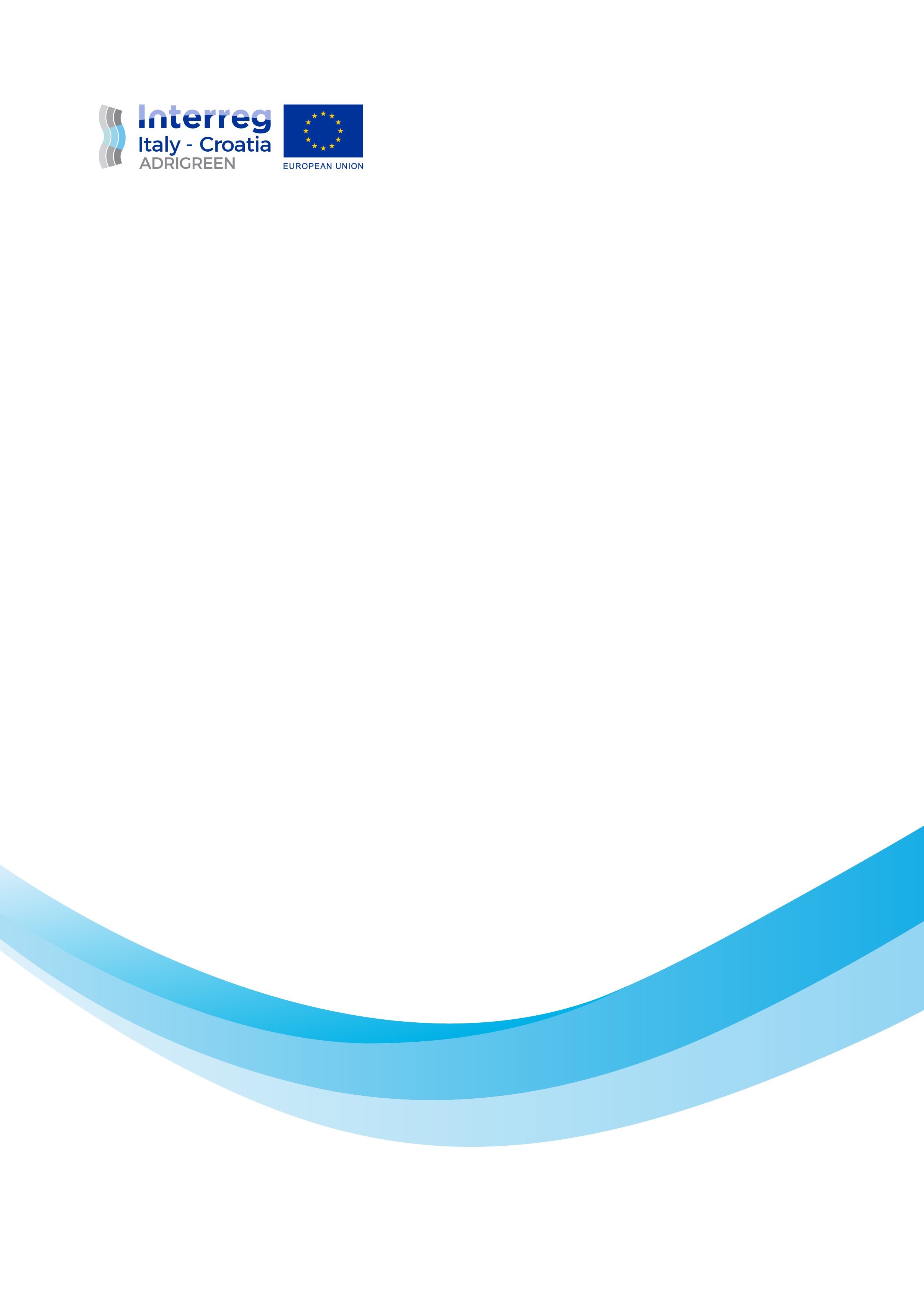 JOINT ACTIONS PLANS FOR PORTS AND AIRPORTSFinal Version of 31/12/2020Deliverable Number D.3.3.1/2[This page intentionally left blank]Index of figuresFigure 1 Sequence to define and evaluate pilot action initiatives.	15Figure 2 Disparities in greenhouse gases emissions deriving from the difference between airports' yearly mean and overall mean water consumption per passenger in the time period 2016 – 2018.	24Figure 3 Yearly savings/extra budgets deriving from water consumption below/above the Adrigreen airports’ average based on Adrigreen airports’ overall minimum cost of water (2.4€/m3) in the time period 2016–2018.	26Figure 4 Yearly savings/extra budgets deriving from water consumption below/above the Adrigreen airports’ average based on Adrigreen airports’ overall mean cost of water (3.0€/m3) in the time period 2016–2018.	26Figure 5 Yearly savings/extra budgets deriving from water consumption below/above the Adrigreen airports’ average based on Adrigreen airports’ overall maximum cost of water (3.8€/m3) in the time period 2016–2018.	27Figure 6 Disparities in greenhouse gases emissions related to the difference between airports' yearly mean and overall mean fuel consumption for heating buildings in the time period 2016–2018.	31Figure 7 Disparities in budgets related to differences between airports’ yearly mean and the overall mean fuel consumption for heating buildings based on the Adrigreen airports’ overall mean cost of diesel fuel (1.1€/l), heating oil (0.6€/l), and natural gas (0.64€/m3) in the time period 2016–2018.	34Figure 8 Disparities in budgets related to differences between airports’ yearly mean and the overall mean diesel fuel consumption for heating buildings. Amounts are based on Adrigreen airports’ overall mean cost of diesel fuel (1.1€/l) in the time period 2016–2018.	35Figure 9 Disparities in budgets related to differences between airports’ yearly mean and the overall mean heating oil consumption for heating buildings. Amounts are based on Adrigreen airports’ overall mean cost of heating oil (0.6€/l). Time range is 2016–2018.	36Figure 10 Disparities in budgets related to differences between airports’ yearly mean and the overall mean heating oil consumption for heating buildings. Amounts are based on Adrigreen airports’ overall mean cost of natural gas (0.64€/m3) in the time period 2016–2018.	36Figure 11 Departures in greenhouse gases emissions related to the difference between airports' yearly mean and overall mean electricity consumption in the time period 2016 – 2018.	37Figure 12 Yearly savings/extra costs deriving from electricity consumption below/above the Adrigreen airports’ consumption benchmark based on Adrigreen airports’ overall minimum price (0.13€/kWh) in the time period 2016–2018.	40Figure 13 Yearly savings/extra costs deriving from electricity consumption below/above the Adrigreen airports’ consumption benchmark based on Adrigreen airports’ overall mean price (0.15€/kWh) in the time period 2016–2018.	41Figure 14 Yearly savings/extra costs deriving from electricity consumption below/above the Adrigreen airports’ consumption benchmark based on Adrigreen airports’ overall maximum price (0.16€/kWh) in the time period 2016–2018.	41Figure 15 Disparities in greenhouse gases emissions related to the difference between airports' yearly mean and overall mean fuel consumption for company operated vehicles in the time period 2016 –2018.	44Figure 16 Disparities in budgets related to differences between airports’ yearly mean and the overall mean fuel (diesel and petrol) consumption for company operated vehicles based on the Adrigreen airports’ overall mean cost of diesel (1.12 €/l), and petrol (1.23 €/l) in the time period 2016–2018.	47Figure 17 Yearly savings/extra costs deriving from company operated vehicles diesel fuel consumption below/above the Adrigreen airports’ consumption benchmark based on Adrigreen airports’ overall mean cost of diesel fuel (1.12€/l) in the time period 2016–2018.	48Figure 18 Yearly savings/extra costs deriving from company-operated vehicles gasoline consumption below/above the Adrigreen airports’ consumption benchmark based on Adrigreen airports’ overall mean cost of gasoline (1.23€/l) in the time period 2016–2018.	48Figure 19 Disparities in greenhouse gases emissions related to the difference between ports' yearly mean and overall mean electricity consumption in the time period 2016 – 2018.	57Figure 20 Yearly savings/extra budgets deriving from electricity consumption below/above the Adrigreen ports’ consumption benchmark based on Adrigreen ports’ specific minimum cost in the time period 2016–2018: P1=0.091€/kWh, P2=0.038€/kWh, P3=0.054€/kWh.	59Figure 21 Yearly savings/extra budgets deriving from electricity consumption below/above the Adrigreen ports’ consumption benchmark based on Adrigreen ports’ specific average cost in the time period 2016–2018: P1=0.091€/kWh, P2=0.039€/kWh, P3=0.063€/kWh.	59Figure 22 Yearly savings/extra budgets deriving from electricity consumption below/above the Adrigreen ports’ consumption benchmark based on Adrigreen ports’ specific maximum cost in the time period 2016–2018: P1=0.091€/kWh, P2=0.041€/kWh, P3=0.070€/kWh.	60Figure 23 Disparities in greenhouse gases emissions deriving from the difference between ports' yearly mean and overall mean water consumption in the time period 2016 – 2018.	63Figure 24 Yearly savings/extra budgets deriving from water consumption below/above the Adrigreen ports’ consumption benchmark based on Adrigreen ports’ specific minimum cost in the time period 2016–2018: P1=3.45€/m3, P2=6.0€/m3, P3=4.0€/m3.	65Figure 25 Yearly savings/extra budgets deriving from water consumption below/above the Adrigreen ports’ consumption benchmark based on Adrigreen ports’ specific average cost in the time period 2016–2018: P1=3.45€/m3, P2=7.85€/m3, P3=4.05€/m3.	65Figure 26 Yearly savings/extra budgets deriving from water consumption below/above the Adrigreen ports’ consumption benchmark based on Adrigreen ports’ specific maximum cost in the time period 2016–2018: P1=3.45€/m3, P2=10.8€/m3, P3=4.1€/m3.	66Figure 27 Demand for local public transport in the provincial capital municipalities of Ancona, Bari, Brindisi, Pescara, and Rimini (Italy). The values were estimated for Rimini for the years 2014–2016 and for Pescara for the year 2016.	72Figure 28 Comparison between greenhouse-gases emissions per year due to electric vehicles and the former diesel vehicles an Adrigreen partner.	90Figure 29 Comparison between local emissions per year of airborne pollutants (i.e., NOx and PM) due to electric vehicles and the former diesel vehicles at an Adrigreen partner. Emissions due to wear of mechanical parts, brakes and tires of electric cars were not taken into account.	90Index of tablesTable 1 Numerical indexes recapping the status of implementation of a specific activity at specific port/airport.	13Table 2 Numerical indexes recapping potential positive/negative synergies with Strengths/Weaknesses of a specific action at specific port/airport.	14Table 3 Numerical indexes recapping potential positive/negative synergies with Opportunities/Threats of a specific activity at specific port/airport.	14Table 4 Status and applicability of actions to reduce the water footprint of the airport infrastructure and potential indicators.	25Table 5 Airport reference case studies for actions aimed at reducing the water footprint.	27Table 6 Status and applicability of actions related to waste management and potential indicators.	29Table 7 Airport reference case studies for actions aimed at improving waste management.	30Table 8 Actions aimed at reducing energy consumption and potential indicators.	32Table 9 Airport reference case studies for actions aimed at decreasing energy consumption.	33Table 10 Actions related to electricity consumption and potential indicators.	39Table 11 Airport reference case studies for actions aimed at decreasing the environmental footprint of electricity consumption.	42Table 12 Share of (51) EU28 and European Free Trade Association airports implementing environmental impact mitigation actions related to vehicle fleet.	45Table 13 Status and applicability of actions related to decrease/decarbonize fossil fuel consumption of company operated vehicles and potential indicators.	46Table 14 Airport reference case studies for actions aimed at decreasing the fossil fuel consumption.	49Table 15 Actions related to electricity consumption and potential indicators.	58Table 16 Port reference case studies for actions aimed at decreasing the carbon footprint of electricity consumption.	61Table 17 Actions to reduce the water footprint and consumption of the port infrastructures and related indicators.	64Table 18 Reference case studies for actions aimed at decreasing the footprint of water consumption at Adrigreen Ports.	67Table 19 Actions related to improve waste management of the port infrastructures and related indicators.	69Table 20 Reference case studies for actions aimed at decreasing the footprint of waste production at port infrastructures.	70Table 21 Estimated modal split in the access to airports according to the transport offer.	71Table 22 Ranking of public transport indicators for the cities of Ancona, Bari, and Rimini in 2015.	72Table 23 Transport modes to access airports and ports.	74Table 24 Actions aimed at promoting sustainable mobility in airports and ports.	76Table 25 Airport and port reference case studies for actions aimed at promoting sustainable mobility.	77Table 26 Tier 1 emission factors for diesel passenger cars and light commercial vehicles.	85Table 27 Tier 1 typical fuel consumption per km, by category of vehicle.	85Table 28 Mileage per year of the vehicles that are going to be replaced during port/airport operations.	85Table 29 Technical specifications and usage per year of the electric vehicles purchased to replace some fossil fuel vehicles.	87Table 30 Example of mileage per year of the diesel vehicles that are going to be replaced by an Adrigreen partner.	88Table 31 Technical specifications and usage per year of the electric vehicles purchased to replace some diesel vehicles by an Adrigreen partner.	89IntroductionThe present report is the third deliverable of WP3 of the Green and Intermodal Solutions for Adriatic Ports and Airports “ADRIGREEN” project. ADRIGREEN is a project under the INTERREG V-A Italy Croatia CBC Programme 2014-2020.With the first deliverable under WP3, the Adrigreen team of Marche Polytechnic University collected and analyzed replicable operational and technological solutions aimed at improving intermodal connections and reducing the environmental impact of airports and ports.A literature review was performed about existing solutions and case studies implemented at airports and ports. A Strengths, Weaknesses, Opportunities, and Threats (SWOT) analysis was performed for the existing solutions.Whenever relevant to the present report, the information related to the SWOT-strategies section of the first deliverable of WP3 were considered for the evaluation of Strengths/Weaknesses, and Opportunities/Threats of the action. The general/literature SWOT approach applies to the structure of the SWOT-strategies section of the present report, the main general rules being the ones that follow.“MATCH Strengths and Opportunities”. Use internal Strengths to take advantage of external Opportunities.“OPPOSE Strengths to Threats”. Use internal Strengths to minimize external Threats.“OPPOSE Opportunities to Weaknesses”. Improve internal Weaknesses by taking advantage of external Opportunities.“DISRUPT Weaknesses and Threats”. Work to eliminate internal Weaknesses especially to avoid external Threats.“CONVERT Weaknesses into Strengths” Apply best practices aiming at turning Weaknesses into Strengths.“AVOID converting Strengths into Weaknesses”. Prevent wrong approaches that may convert Strengths into Weaknesses.“CONVERT Threats into Opportunities”. Move towards strategic directions that may convert Threats into Opportunities (scenarios turning Threats into Opportunities)“AVOID converting Opportunities into Threats”. Prevent inadequate planning that may convert Opportunities into Threats (scenarios turning Opportunities into Threats).Within the second deliverable under WP3, partners have found the results of an environmental assessment based on the data collected by the Adrigreen airports and ports according to our guidance. Data analysis involved the time period 2016–2018 and it was possible to perform both an internal and an external benchmarking for the Adrigreen partners that provided all the data encompassing the entire time period.Through our internal benchmarking, an airport/port can now analyze its own performance over time. For example, the second deliverable reported time series of several performance indicators for each Adrigreen partner (Figs. i – ii). We wish to stress that only few partners were apparently aware of their performances. In some cases they experienced severe difficulties even to find the relevant information such as bills, counts etc.Through our external benchmarking, an airport/port can now compare its own performance against other partners. For example, the second deliverable reported comparisons between the performance indicators for each Adrigreen partner and the overall minimum, maximum and mean values (Figs. iii – iv).Adrigreen partners provided basic information in order to perform a SWOT analysis dedicated to the possible actions to be implemented. We would like to stress the fact that A4 airport was not supposed to carry out data collection for environmental analysis and they did not receive any funding for this task. However, they voluntarily performed environmental data collection to help the Adrigreen team of Marche Polytechnic University. We really appreciated it and we would like to thank the Adrigreen team of A4 Airport once more for their support.For the environmental assessment of the Adrigreen airports and ports reported in the second deliverable, the investigated topics were:water consumption, waste management,energy consumption,greenhouse gases emissions deriving from the above activities,multimodality,noise pollution.Within this document, a series of pilot actions is presented based on the information collected in the first deliverable and on the environmental benchmarking reported within the second deliverable. As a general rule, we scrutinized relevant pilot actions belonging to two groups.The first group is made of all the proposals presented within the first deliverable i.e. the possible applicable pilot actions collected within the relevant literature and/or case studies. The pilot actions were chosen according to their applicability within the scope of the project following the SWOT analysis and the results of environmental assessment/benchmarking. Due to such benchmarking and SWOT analysis, a single pilot action may be suitable either to all the ports and/or the airports or to some of them only.The second group is made of pilot actions deriving directly from the scrutiny of environmental assessment performed over Adrigreen port/airports as reported in deliverable two, including the related SWOT analysis. In this case, indicators showed how one or more partners “behave” better in a specific environmental field. A subsequent analysis let us understanding the local actions implemented so to reach such results and to identify the proper pilot actions to be realized within Adrigreen project. Quite obviously such actions are applicable to some of the partners only.The environmental analysis performed outlined that the environmental footprint of the Adrigreen airports and ports could be reduced (thus improved) by applying actions regarding:water consumption, waste management,energy consumption,greenhouse gases emissions deriving from the activities listed above,sustainable transportation of passengers from/to the airport/port infrastructures.For water and energy consumption, the performances of Adrigreen ports and airports are compared with the data calculated for the other Adrigreen partners and presented in terms of CO2 emissions and budget. In fact, we considered useful to highlight both the possible greenhouse gases abatements and the possible economic benefits in terms of budget reduction.Greenhouse gases emissions deriving from airport and port infrastructures can also be considered as a general proxy variable for airborne pollutants emissions. As a very general rule, lower greenhouse gases emissions will also mean lower airborne pollutant emissions. Therefore, actions that result in reducing the carbon footprint of a given activity should also reduce the global and/or local emissions of air pollutants. For example, an action that cuts local fuel consumption (e.g. replacing fuel-driven vehicles with electric ones) has a positive impact on both greenhouse gas emissions (globally reducing them) and air pollutant emissions (virtually zeroing them locally and reducing them globally). However, care must be taken when analyzing the global and local impacts of an action since this rule is not always so straightforward.The proposed actions are summarized in tables, each row outlining the following information:general action,specific short-term/long term action,metrics,applicability/status at each Adrigreen airport/portrelationship with Strengths/Weaknesses at each Adrigreen airport/portrelationship with Opportunities/Threats at each Adrigreen airport/port.Most short-term initiatives require short/medium start-up times, minimal implementation and design complexity, and relatively low costs. All permission procedures can be usually managed directly by the airport/port authority or by the stakeholders involved. Long-term initiatives are characterized by prolonged start-up times and high complexity of design and implementation. Authorization procedures will mainly depend on local, regional, or national authorities/agencies.For the applicability/status of each specific action, a range of values from 0 to 3 was considered as depicted in Table 1.Table 1 Numerical indexes recapping the status of implementation of a specific activity at specific port/airport.For the columns of the tables associated to the SWOT analysis, the potential interactions of each specific action with the Strengths/Weaknesses and Opportunities/Threats, highlighted by the Adrigreen partners, are summarised through numerical indexes. A4 Airport voluntarily took part to WP3 but did not provide SWOT analysis. Therefore, the Strengths/Weaknesses, and Opportunities/Threats columns were not filled for A4 Airport. For the Strengths/Weaknesses and for Opportunities/Threats, a range of values from -2 to 2 was considered as depicted in Table 2 and Table 3.Table 2 Numerical indexes recapping potential positive/negative synergies with Strengths/Weaknesses of a specific action at specific port/airport.Table 3 Numerical indexes recapping potential positive/negative synergies with Opportunities/Threats of a specific activity at specific port/airport.Steps for the pilot actionsDriving factors evaluated through a qualitative analysis such as a SWOT analysis and/or data collection for the assessment of the consumption trend and the environmental performance preceding the pilot action. Definition of key performance indicators.Identification of the pilot action to implement based either on the results of Benchmarking within Adrigreen partners or upon case studies reported by literature upon similar airport/port infrastructures.Testing phase and collection of qualitative and/or quantitative data. A qualitative analysis such as SWOT analysis and/or collection of data for the assessment of the consumption trend and the environmental performance resulting from the implementation of the pilot action. Evaluation of key performance indicators. Evaluation of the performance of the airport/ port infrastructure over time for internal benchmarking.Comparison between step 1 and step 4 qualitative and/or quantitative data. If the desired performance levels have been reached, the sequence ends otherwise to reach the objectives it restarts from step 1.Figure 1 Sequence to define and evaluate pilot action initiatives.The main sections of this report cover the following issues:Pilot actions for Adrigreen airportsPilot actions for Adrigreen portsSustainable solutions for the transport of passengers from/to airport/port infrastructuresAnnex: an example of the environmental analysis related to greenhouse gases and airborne pollutants emissions of a specific action.Pilot actions for Adrigreen airportsStrengths, Weakness, Opportunities, and Threats analysis of Adrigreen airportsAll the airports consider the location as Strength. Namely, A2, A3, A5, and A6 highlighted the proximity of the airports to the respective main urban centres while A1 highlighted its position within the region.A common Strength of A1, A5, and A6 is their minor environmental disturbance, A5 and A6 also reporting good communication and coordination with the public administrations and other stakeholders involved in the management of environmental issues.Another Strength of A5 and A6 is public transport, with frequent train calls for A5 and frequent bus calls for A6.A1, A3, and A6 have tourist attractions nearby and serve a significant number of tourists.Both A1 and A2 report likelihood of infrastructure enlargement. The current infrastructure of A2 was designed to serve about 3 to 5 times the present passenger traffic.Traffic congestion of the access roads is a common Weakness of A5 and A6 and a potential Weakness of A2. Seasonality of passenger traffic is a Weakness both for A1 and A6 airports, whereas incoming touristic activities are not well developed at A3 Airport.A2 Airport reported limited public-transport connections. Similarly, A5 Airport reported insufficient rail connections to some destinations of the area and no direct connection with the nearby port.Investments for enhancing public transportation may represent a Threat for A3 and A6 airports. Urban planning and ownership of surrounding properties may pose a Threat to the potential expansion of A1 and A2. Coordination with involved stakeholder may pose a Threat to development of integrated tariff system and information at A5 Airport.‘A1’ Airport – SWOT analysis‘A2’ Airport– SWOT analysis‘A3’ Airport – SWOT analysis‘A5’ Airport – SWOT analysis‘A6’ Airport – SWOT analysisWater managementAt Adrigreen airports, water consumption ranged between 8,455 and 88,799 m3 and from 12.3 to 34.4 l/passenger. The l/passenger index is commonly used for evaluating water consumption, but it may not reflect conservation actions or the best management of water resources in a specific airport (de Castro Carvalho et al. 2013).To reduce the water footprint of the airport infrastructures, the Adrigreen partners reported to have in place initiatives aiming at reducing water consumption, monitoring the quality of surface water and groundwater and preventing groundwater pollution.The reduction in water consumption would result in decreasing greenhouse gases emissions deriving from water management. For example, in Italy the consumption of one m3 of drinking water corresponds to the emission of 0.579kg CO2eq (Dominici Loprieno et al. 2017). Figure 2 shows the budgets of greenhouse gases emissions deriving from airports’ yearly mean water consumption compared to the overall mean water consumption of the Adrigreen airports.Figure 2 Disparities in greenhouse gases emissions deriving from the difference between airports' yearly mean and overall mean water consumption per passenger in the time period 2016 – 2018.Mean water consumption between 2.5 and 3.7l/passenger above the overall mean corresponds up to 3.3t CO2eq higher greenhouse gases emissions each year, whereas mean water consumption about 11l/passenger below the overall mean corresponds to about 15.3t CO2eq lower greenhouse gases emissions each year.Table 4 resumes examples of actions aimed at reducing the water footprint of the airport infrastructure. For further information about sustainable airport water management, the readers can refer to the comprehensive work by Baxter et al. (2019).Table 4 Status and applicability of actions to reduce the water footprint of the airport infrastructure and potential indicators.Figure 3, Figure 4, and Figure 5 show a comparison between airports’ yearly mean and overall mean water consumption in terms of budget respectively for the minimum (2.4€/m3), mean (3.0€/m3), and maximum (3.8€/m3) unit cost of water for Adrigreen airports.Considering the overall mean cost of about 3.0€/m3, airports’ yearly mean water consumption up to 3.7l/passenger above the overall mean corresponds to spending up to 16,950€ more, whereas airports’ yearly mean water consumption up to 11.3l/passenger below the overall mean leads to savings up to 78,500€ each year.Figure 3 Yearly savings/extra budgets deriving from water consumption below/above the Adrigreen airports’ average based on Adrigreen airports’ overall minimum cost of water (2.4€/m3) in the time period 2016–2018.Figure 4 Yearly savings/extra budgets deriving from water consumption below/above the Adrigreen airports’ average based on Adrigreen airports’ overall mean cost of water (3.0€/m3) in the time period 2016–2018.Figure 5 Yearly savings/extra budgets deriving from water consumption below/above the Adrigreen airports’ average based on Adrigreen airports’ overall maximum cost of water (3.8€/m3) in the time period 2016–2018.Table 5 resumes relevant airport reference case studies for actions aimed at reducing the water footprint.Table 5 Airport reference case studies for actions aimed at reducing the water footprint.Waste managementRegarding waste handling at Adrigreen airports, A4, A5, and A6 recycle different types of waste fractions (e.g., paper and cardboard, metal, plastic, glass, organic fraction and hazardous waste), whereas A1, A2, and A3 airports recycle only paper, cardboard, and metal.In line with the so-called “waste hierarchy”, waste management initiatives promote waste prevention, reduction, recycling, and recovery with the aim of achieving the goal of sending zero waste to landfills.Reducing the amount of waste sent to landfills has also an impact on global climate change in terms of reduction in greenhouse gases emissions. For example, each kilogram of general waste stockpiled in landfills leads to the emission of up to one kilogram of CO2eq (Oficina Catalana del Canvi Climàtic 2019).A waste metric, that is useful to evaluate the efficiency of waste recycling actions, is the percentage diversion rate (ICAO-b):where R is the weight of recycled materials that are separated from the general waste and W is the weight of the unsorted-fraction of general waste.ICAO (–a) reported a set of successful eco-friendly waste management initiatives implemented at different airports around the globe including some European airports.Table 6 summarizes several examples of actions aimed at sustainable waste-management within airport infrastructures.Table 6 Status and applicability of actions related to waste management and potential indicators.Table 7 resumes relevant reference case studies for actions aimed at improving waste management at the airport infrastructure.Table 7 Airport reference case studies for actions aimed at improving waste management.Energy managementTerminals are responsible for the largest fraction of energy consumption at airports (ACI 2012). For example, at Santander Airport (Spain) the terminal building accounted for about 76.6% of the energy consumption of the entire infrastructure (Airport Seve Ballesteros-Santander cited by Ortega Alba and Manana 2016). Also for energy savings, the related environmental benefits are both in terms of climate-change global impacts and in terms of quality of the local environment.At A1, A2, A3, and A4 airports, the fuel consumption for heating buildings was the second contributor to the greenhouse gases emissions deriving from energy consumption (from 21.7% up to 51.1%).Adrigreen airports’ greenhouse gases emissions deriving from the fuel used for heating buildings ranged from 0.1 to 2.1kg of CO2eq/passenger and between 1 and 6kg of CO2eq/m3 of heated spaces.Figure 6 shows the budgets in greenhouse gases emissions deriving from differences between airports’ yearly mean and overall mean fuel consumption for heating the buildings at Adrigreen airports.Figure 6 Disparities in greenhouse gases emissions related to the difference between airports' yearly mean and overall mean fuel consumption for heating buildings in the time period 2016–2018.Greenhouse gases emissions deriving from mean fuel consumption up to 0.96kg CO2eq/passenger above the overall mean can add up to 270t of CO2eq emissions each year, whereas fuel consumption up to 0.33kg CO2 eq/passenger below the overall mean can decrease up to 1110t of CO2eq emissions each year.Energy efficiency of terminal buildings and the related appliances varies with the technologies employed, the design and the age of the building (ACI 2012). Improving the energy efficiency is a prerequisite to reduce exhaust emissions deriving from the combustion of fuel for heating purposes.Table 8 resumes examples of actions aimed at decreasing energy consumption at the airports.Table 8 Actions aimed at reducing energy consumption and potential indicators.Table 9 summarizes relevant/reference case studies of actions aimed at decreasing energy consumption at the airports.Table 9 Airport reference case studies for actions aimed at decreasing energy consumption.Figure 7 shows a comparison between airports’ yearly mean and overall mean fuel consumption for heating buildings in terms of budget based on the mean costs of diesel fuel (1.1€/l), heating oil (0.6€/l), and natural gas (0.64€/m3) for the Adrigreen airports.Figure 7 Disparities in budgets related to differences between airports’ yearly mean and the overall mean fuel consumption for heating buildings based on the Adrigreen airports’ overall mean cost of diesel fuel (1.1€/l), heating oil (0.6€/l), and natural gas (0.64€/m3) in the time period 2016–2018.Figure 8 shows a comparison between airports’ yearly mean and overall mean diesel fuel consumption for heating buildings in terms of budget. A2 Airport does not use diesel fuel for heating purposes. Considering the overall mean cost of about 1.1€/l, airports’ yearly mean diesel fuel consumption up to 0.04l/passenger above the overall mean corresponds to extra costs up to 12,200€, whereas airports’ yearly mean diesel fuel consumption up to 0.04l/passenger below the overall mean corresponds to extra savings up to 111,900€ each year.Figure 8 Disparities in budgets related to differences between airports’ yearly mean and the overall mean diesel fuel consumption for heating buildings. Amounts are based on Adrigreen airports’ overall mean cost of diesel fuel (1.1€/l) in the time period 2016–2018.Figure 9 shows a comparison between airports’ yearly mean and overall mean heating oil consumption for heating buildings in terms of budget. Only A1 and A4 airports reported to use heating oil for heating purposes. Considering the overall mean cost of about 0.6€/l, airports’ yearly mean heating oil consumption up to 0.01l/passenger above the overall mean corresponds to extra costs up to 16,600€, whereas airports’ yearly mean diesel fuel consumption up to 0.01l/passenger below the overall mean corresponds to extra savings up to 4,200€ each year.As a special point, we must stress here that the use of diesel fuel for heating is strongly discouraged nowadays both for its rather high carbon footprint and for the relevant emissions of airborne pollutants associated to its use. Even more important, the use of heating oil is nowadays almost banned and should be discontinued being the related effects on the environment even more relevant. We strongly recommend Adrigreen partners to modify heating systems so to burn natural gas or, at least, liquified petroleum gas (LPG) or diesel fuel as soon as possible.Figure 10 shows a comparison between airports’ yearly mean and overall mean natural gas consumption for heating buildings in terms of budget. Only A1 and A4 airports do not use natural gas for heating purposes. Considering the overall mean cost of about 0.64€/m3, airports’ yearly mean natural gas consumption up to 0.5m3/passenger above the overall mean corresponds to extra costs up to 91,100€, whereas airports’ yearly mean natural gas consumption up to 0.2m3/passenger below the overall mean corresponds to extra savings up to 507,800€ each year (Figure 10).Figure 9 Disparities in budgets related to differences between airports’ yearly mean and the overall mean heating oil consumption for heating buildings. Amounts are based on Adrigreen airports’ overall mean cost of heating oil (0.6€/l). Time range is 2016–2018.Figure 10 Disparities in budgets related to differences between airports’ yearly mean and the overall mean heating oil consumption for heating buildings. Amounts are based on Adrigreen airports’ overall mean cost of natural gas (0.64€/m3) in the time period 2016–2018.ElectricityIn line with the findings reported, between all, by Ortega Alba and Manana (2016), at Adrigreen airports electricity is the dominant energy supplier. In general, the electricity is delivered by the commercial grid and it is supplied by a power company at each Adrigreen airport. As a result, the highest fraction of the carbon footprint deriving from energy consumption is related to electricity. For example, at A1, A2, A3, and A4 airports, electricity consumption was the highest contributor to greenhouse gases emissions (from 43.8% up to 65.4%).Figure 11 shows differences in greenhouse gases emissions deriving from airports’ yearly mean electricity consumption compared with the overall mean electricity consumption of the Adrigreen airports. Mean electricity consumption up to 2.3kWh/passenger above the overall mean corresponds up to 223.3t of CO2eq extra emissions each year, whereas electricity consumption between 0.4–0.6kWh/passenger below the overall mean corresponds to 94.3–518.9t of CO2eq lower emissions each year.Figure 11 Departures in greenhouse gases emissions related to the difference between airports' yearly mean and overall mean electricity consumption in the time period 2016 – 2018.The action plans aimed at reducing electricity consumption first would have an impact on the total energy consumption of the airports. These actions would result also in decreasing the carbon footprint of the airport activities. For example, Light-Emitting Diodes (LED) lightning has been already implemented by most of the Adrigreen partners as an action to reduce electricity consumption and hence decrease greenhouse gases emissions. The complete transition to LED lighting system could represent an interesting option.Even without decreasing electricity absorption, action plans aimed at decarbonizing electricity consumption would decrease the carbon footprint of the airport activities too. For example, at Adrigreen airports part of the electricity consumed is already produced or is going to be produced through on-site renewable energy generation (e.g. photovoltaic systems) or “renewable-like” energy generation (e.g. Combined Heat and Power or Combined Cooling, Heat and Power plants). In terms of carbon footprint, the environmental assessments of A5 and A6 airports showed the best results because of green power purchasing (i.e., electricity generated from renewable resources such as solar, wind, geothermal, hydropower, etc.) coupled with local photovoltaic systems.According to a survey reported by the European Environment Agency (2019), 65% of the airports reported to purchase electricity from renewable sources. Moreover, on-site renewable energy generation is done at 61% of the airports that took part to the survey (European Environment Agency 2019), with the renewable energy produced on site covering 1–20% of the energy needs of 89% of these airports.Table 10 reports examples of actions aimed at reducing the electricity consumption and/or the related carbon footprint.Table 10 Actions related to electricity consumption and potential indicators.Figure 12, Figure 13, and Figure 14 show a comparison between Adrigreen airports’ yearly mean and overall mean electricity consumption in terms of budget. Figure 12 takes into account the electricity lower price (0.13€/kWh), Figure 13 the average price (0.15€/kWh), and Figure 14 the top price (0.16€/kWh) for the various airports. Considering the overall mean price of about 0.15€/kWh, airports’ yearly mean electricity consumption up to 2.3kWh/passenger above the overall mean corresponds to extra costs up to 101,000€, whereas airports’ yearly mean electricity consumption up to 0.6kWh/passenger below the overall mean leads to extra savings up to 235,000€ each year.Figure 12 Yearly savings/extra costs deriving from electricity consumption below/above the Adrigreen airports’ consumption benchmark based on Adrigreen airports’ overall minimum price (0.13€/kWh) in the time period 2016–2018.Figure 13 Yearly savings/extra costs deriving from electricity consumption below/above the Adrigreen airports’ consumption benchmark based on Adrigreen airports’ overall mean price (0.15€/kWh) in the time period 2016–2018.Figure 14 Yearly savings/extra costs deriving from electricity consumption below/above the Adrigreen airports’ consumption benchmark based on Adrigreen airports’ overall maximum price (0.16€/kWh) in the time period 2016–2018.Table 11 summarizes relevant/reference case studies of actions aimed at decreasing the environmental footprint of electricity consumption at the airports.Table 11 Airport reference case studies for actions aimed at decreasing the environmental footprint of electricity consumption.Fossil fuel consumption of company operated vehiclesFossil-fuel vehicles generate negative impacts both on the global scale and on the local environments. The framework is the same that we have already outlined for heating fuels but here the effects are even bigger, especially in terms of local airborne pollutant emissions.Adrigreen airports' greenhouse gases emissions deriving from the operations performed by fossil fuel vehicles were up to 0.3kg CO2/passenger. For example, each kilogram of fuel consumed by diesel or petrol passenger cars corresponds to the emission of more than 3kg of CO2 (Ntziachristos et al. 2019). Moreover, as already outlined, several more toxic substances are poured into the environment, manly airborne pollutants deriving both from the combustion and from the wearing of brake pads, tires, etc. While there is currently no way to reduce the latter, the former can be significantly reduced or even zeroed by introducing modern technologies such as electrification.Figure 15 shows disparities in greenhouse gases emissions deriving from differences between airports’ yearly mean and overall mean fuel consumption for company operated vehicles of the Adrigreen airports.Greenhouse gases emissions deriving from mean fuel consumption up to 0.17kg of CO2eq per passenger above the overall mean corresponds up to 395t of extra CO2eq emissions each year, whereas fuel consumption up to 0.16kg of CO2eq per passenger below the overall mean leads to a reduction up to 717t of CO2eq emissions each year.Figure 15 Disparities in greenhouse gases emissions related to the difference between airports' yearly mean and overall mean fuel consumption for company operated vehicles in the time period 2016 –2018.A potential distortion in the benchmarking of the fossil fuel consumption of vehicles managed by Adrigreen partners could arise when comparing airports implementing partial/total outsourcing of airside service with airports operating fully-internal facilities.As already outlined, fossil fuel vehicles impair the condition of the ambient air in the vicinity of the airports. For instance, diesel passenger cars release about 13g of nitrogen oxides and more than 1g of particulate matter per each kilogram of fuel they burn (Ntziachristos et al. 2019). Switching from fossil-fuel to electric vehicles would result in decreasing local emissions of airborne pollutants.Besides the arguments outlined at the beginning of this chapter, local emissions of some airborne pollutants such as NOx and fine particulate matter can be assumed nil for the electric vehicles. However, the emission of some pollutants, especially greenhouse gases should be taken into account depending on the production site and on the technology operated for producing electricity. For example, greenhouse gases are released during the generation of electricity in power plants that burn fossil fuels and these emissions must be taken into account. Also, one may generate electricity locally, for instance by a Combined Heating Cooling and Power generator. In this case, also airborne pollutant emissions are to be taken into account.According to a survey reported by the European Environment Agency (2019), the purchase of electric vehicles is the most popular mitigation action to contain the environmental impact of the airports’ vehicle fleet (Table 12).Table 12 Share of (51) EU28 and European Free Trade Association airports implementing environmental impact mitigation actions related to vehicle fleet.Table 13 (adapted from European Environment Agency 2019) shows some actions that may apply to the Adrigreen partners for the decrease/decarbonization of fossil fuel consumption of company-operated vehicles.Table 13 Status and applicability of actions related to decrease/decarbonize fossil fuel consumption of company operated vehicles and potential indicators.Figure 16 shows a comparison between airports’ yearly mean and overall mean fuel consumption for company operated vehicles in terms of budget based on the mean costs of diesel fuel (1.12€/l), and gasoline (1.23€/l) for the Adrigreen airports.Figure 16 Disparities in budgets related to differences between airports’ yearly mean and the overall mean fuel (diesel and petrol) consumption for company operated vehicles based on the Adrigreen airports’ overall mean cost of diesel (1.12 €/l), and petrol (1.23 €/l) in the time period 2016–2018.Figure 17 shows a comparison between airports’ yearly mean and overall mean diesel fuel consumption for company operated vehicles in terms of budget.Considering the overall mean cost of about 1.12€/l, airports’ yearly mean diesel fuel consumption up to 0.04l/passenger above the overall mean leads to extra costs up to 26,700€, whereas airports’ yearly mean diesel fuel consumption up to 0.06l/passenger below the overall mean leads to savings up to 293,400€ each year.Figure 18 shows a comparison between A1 and A4 airports’ yearly mean and overall mean gasoline consumption for company-operated vehicles in terms of budget.Figure 17 Yearly savings/extra costs deriving from company operated vehicles diesel fuel consumption below/above the Adrigreen airports’ consumption benchmark based on Adrigreen airports’ overall mean cost of diesel fuel (1.12€/l) in the time period 2016–2018.Figure 18 Yearly savings/extra costs deriving from company-operated vehicles gasoline consumption below/above the Adrigreen airports’ consumption benchmark based on Adrigreen airports’ overall mean cost of gasoline (1.23€/l) in the time period 2016–2018.Table 14 summarizes relevant airport reference case studies for actions aimed at decreasing fossil fuel consumption at the airports.Table 14 Airport reference case studies for actions aimed at decreasing the fossil fuel consumption.Pilot actions for Adrigreen portsStrengths, Weaknesses, Opportunities, and Threats analysis of Adrigreen portsP1, P2, and P3 are listed among the trans-European transport network (TENT-T) maritime ports. Ancona is recognised as core port within the Scandinavian-Mediterranean Corridor, while Pula and Dubrovnik are comprehensive ports.As a general remark, Pula port has its strategic asset in leisure maritime activities, while Dubrovnik port is a very important port for cruises calling the Adriatic Sea. Also, it has local ferries connecting the port to the main Croatian island.Ferries connecting the Doric shores to Croatia, Albania, and Greece, are the strategic asset of the port of Ancona, both in terms of passengers and freight flows. Furthermore, the port of Ancona is a multipurpose port, thanks to the presence of different maritime activities having an increasing role in the development of Marche Region economy, generating nearly 2.7% of regional GDP.A common Strength of P1 and P3 is their geographical location. A system has been implemented by P2 port for quality management and environmental management protection based on standards.A common Strength of P1, P2, and P3 is the proximity of their port to the city centre. This represents also a common Weakness, because the port activities can affect the quality of life of the people living nearby the port area. The environmental footprint of ports includes emission of airborne pollutants and greenhouse gases, noise, water and soil pollution. For example, port shipping and ground movements were reported to contribute to the yearly average ambient levels of PM10 (19%), NO2 (25%) and SO2 (43%) of the nearby city by the Tyrrhenian Sea (Gobbi et al. 2020). Long term exposure to airborne pollutants has been recognized as a factor causing adverse health effects (WHO 2013). Long term effects on mortality were reported by Bauleo et al. (2019) for the residents in the proximity (<500 m) of an Italian port, with higher risk of mortality from lung cancer and all cancers.A common Weakness is represented by the lack of regular data collection and environmental monitoring. Both P3 and P2 ports have structural barriers for the production and use of renewable energy sources.The availability of EU financial instruments is a common Opportunity of the three ports. Moreover, the three ports are active in international projects aimed at building new infrastructures, improving accessibility, operations management, and environmental protection.A common Threat of the three ports may be the need for large investments for new infrastructures. A Threat reported by P1 port is the Lack of a dedicated road infrastructure with the consequence of road congestion during disembarking.Threats for P2 port are the environmental externalities deriving from an increase in ship calls and lack of communication and coordination between institutions and other stakeholders involved in environmental protection.P3 port considers a Threat collecting and analysing data for the application of green and sustainable technologies. ‘P1’ port – SWOT analysis ‘P2’ port – SWOT analysis‘P3’ port – SWOT analysisEnergy managementEnergy efficiency (previously referred to as energy consumption) ranked third in the list of environmental priorities of the port sector in 2020 as reported by ESPO (2020).Ports and terminals, with associated transport networks and equipment heavy operations, are major energy consumers and greenhouse gases emitters. Thus, challenging climate change continues to be one of the top priorities for ports and it is closely interlinked with energy consumption. Generally, the highest fraction of the carbon footprint deriving from energy consumption is related to electricity. In this framework, also due to the lack of information reported by Adrigreen Ports and the exit from the project of Low Adriatic Port Authority, only electricity consumption has been taken into account for the project. In 2018, the consumption of electricity for all ports varied in the range 692–2500MWh.To show the importance of electricity consumption in terms of carbon footprint, global greenhouse gases emissions are reduced by 205g and 344g CO2eq in Croatia and Italy, respectively, for each kWh saved (Koffi et al. 2017). Consequently, implementing initiatives that reduce the electricity consumption at ports not only means budget savings but also brings benefits to the global environment.Figure 19 shows differences in greenhouse gases emissions deriving from ports’ yearly mean electricity consumption compared to the overall mean electricity consumption of the Adrigreen ports. Mean electricity consumption about 7.5kWh/passenger above the overall mean leads to about 83.3t of extra CO2eq emissions each year, whereas electricity consumption between 3.2–4.3kWh/passenger below the overall mean corresponds to 1174.3–1155.2t of lower CO2eq emissions each year.Figure 19 Disparities in greenhouse gases emissions related to the difference between ports' yearly mean and overall mean electricity consumption in the time period 2016 – 2018.The initiatives that can be implemented (Table 15) can be divided into short-term initiatives and long-term initiatives. For example, a short-term initiative is to switch to fully LED lighting technology. Ideal for indoor/outdoor areas of terminals and buildings, in most cases this technology is being coupled with intelligent control systems, featuring different functions and capabilities (e.g., remote-controlling, automation, etc.). On the other hand, a geothermal-energy plant for heating and cooling can be considered a long-term initiative.Such actions aimed at reducing electricity consumption would have an impact on the total energy consumption of the ports and on the related bills but would also result in decreasing the carbon footprint of the port activities. In contrast, the actions aimed at decarbonizing electricity consumption would impact the carbon footprint of the port activities but would, almost certainly, increase the electricity bills.Figure 20, Figure 21, and Figure 22 show a comparison between ports’ yearly mean and overall mean electricity consumption in terms of budget. Considering the P3 mean cost of about 0.063€/kWh, P3 yearly mean electricity consumption about 7.5 kWh/passenger above the overall mean corresponds to spending up to extra 25,401€. Considering P1 and P2 mean coast of about 0.091€/kWh and 0.039€/kWh respectively, P1 and P2 yearly mean electricity consumption between 3.2 and 4.3kWh/passenger below the overall mean leads to savings between 219,003€ and 312,007€ each year. P1 provided an average price related to electricity consumption. Therefore, a fixed value was considered for the time period 2016–2018.Table 15 Actions related to electricity consumption and potential indicators. Figure 20 Yearly savings/extra budgets deriving from electricity consumption below/above the Adrigreen ports’ consumption benchmark based on Adrigreen ports’ specific minimum cost in the time period 2016–2018: P1=0.091€/kWh, P2=0.038€/kWh, P3=0.054€/kWh.Figure 21 Yearly savings/extra budgets deriving from electricity consumption below/above the Adrigreen ports’ consumption benchmark based on Adrigreen ports’ specific average cost in the time period 2016–2018: P1=0.091€/kWh, P2=0.039€/kWh, P3=0.063€/kWh.Figure 22 Yearly savings/extra budgets deriving from electricity consumption below/above the Adrigreen ports’ consumption benchmark based on Adrigreen ports’ specific maximum cost in the time period 2016–2018: P1=0.091€/kWh, P2=0.041€/kWh, P3=0.070€/kWh.Table 16 summarizes relevant/reference case studies regarding actions aimed at decreasing the carbon footprint of electricity consumption at the ports.Table 16 Port reference case studies for actions aimed at decreasing the carbon footprint of electricity consumption. Water managementWater quality issues ranked 7th in the list of environmental priorities of the port sector as reported in 2020 by ESPO (2020). The contamination of fresh water may occur during the unloading/loading of ships’ tanks, port activities, and leakages. Water contamination may be exacerbated by the absence of water quality monitoring system. As a general rule, reducing water consumption reduces the chances of water contamination and leakages by avoiding unnecessary water depletion.In 2018, water consumption at Adrigreen ports varied in the range 2,313–124,916m3.Considering the significant gap between these figures, it is important to remind that, apparently, only P1 provides water to all types of ships calling at the port.The reduction in water consumption would also result in decreasing greenhouse gases emissions deriving from water management. For example, in Italy the use of one m3 of drinking water corresponds to the emission of 0.579kg CO2eq (Dominici Loprieno et al. 2017).Figure 23 shows the differences in greenhouse gases emissions deriving from ports’ yearly mean water consumption compared to the overall mean water consumption of the Adrigreen ports. Mean water consumption about 63.9l/passenger above the overall mean leads to 40t of extra CO2eq emissions each year, whereas mean water consumption between 17.1 and 46.8l/passenger below the overall mean corresponds to 0.5–35.5t less CO2eq emissions each year.Figure 23 Disparities in greenhouse gases emissions deriving from the difference between ports' yearly mean and overall mean water consumption in the time period 2016 – 2018.The initiatives that can be implemented (Table 17) were divided into short-term initiatives and long-term initiatives. For example, a short-term initiative is to reduce water consumption from public and offices toilettes introducing dual-flush toilettes or variable flush toilettes, reducing toilettes cistern capacity, or installing flow regulator for hand washing (time sensor, aerator etc.). Instead, a new wastewater treatment plant with re-use is a long-term initiative. This is a solution that helps cities that are near to or next to ports simply by removing the port from the main water/wastewater networks of the city.As already outlined, actions aimed at reducing water consumption would have an impact on the total water consumption and the related bills and would also result in decreasing the carbon footprint of the port activities.Table 17 Actions to reduce the water footprint and consumption of the port infrastructures and related indicators.Figure 24, Figure 25, and Figure 26 show a comparison between ports’ yearly mean and overall mean water consumption in terms of budget. The port P1 provided an average price related to water consumption. Therefore, such fixed value was considered for the time period 2016–2018. Considering the mean price of water consumption of about 3.45€/m3 for P1 port, P1 yearly mean water consumption about 63.9l/passenger above the overall mean leads extra costs up to 238,197€ per year. Considering the mean price of water consumption for P3 and P2 4.05€/m3 and 7.85€/m3 respectively, P3 and P2 yearly mean water consumption between 17.1–46.8l/passenger below the overall mean corresponds to saving between 3,764€ and 480,225€ each year.Figure 24 Yearly savings/extra budgets deriving from water consumption below/above the Adrigreen ports’ consumption benchmark based on Adrigreen ports’ specific minimum cost in the time period 2016–2018: P1=3.45€/m3, P2=6.0€/m3, P3=4.0€/m3.Figure 25 Yearly savings/extra budgets deriving from water consumption below/above the Adrigreen ports’ consumption benchmark based on Adrigreen ports’ specific average cost in the time period 2016–2018: P1=3.45€/m3, P2=7.85€/m3, P3=4.05€/m3.Figure 26 Yearly savings/extra budgets deriving from water consumption below/above the Adrigreen ports’ consumption benchmark based on Adrigreen ports’ specific maximum cost in the time period 2016–2018: P1=3.45€/m3, P2=10.8€/m3, P3=4.1€/m3.Table 18 summarizes relevant/reference case studies for actions aimed at decreasing the footprint of water consumption at Adrigreen ports.Table 18 Reference case studies for actions aimed at decreasing the footprint of water consumption at Adrigreen Ports.Waste managementShip waste and port waste ranked 6th and 8th, respectively, in the list of environmental priorities of the port sector in 2020 as reported by ESPO (2020). In addition, about two thirds of European ports are today certified through an environmental standard (e.g., ISO14000, EMAS, EcoPorts’ PERS), which is an increase by 11% since 2013. Today, 81% of the ports have set up an environmental monitoring program, with waste being the most monitored issue (ESPO 2020).One of the main problems of the ports is to organize the collection of waste from ships and the quay activities. Due to the complexity of such activities, port authorities very often rely on one or more external companies.In all the ports involved, waste management is de-centralized, and it is implemented through external companies. P1 has appointed a private company for the collection and the recycling of waste unloaded from ships and due to quay activities while the municipal waste company collects and recycle general waste from the remaining port area. This made rather difficult the benchmarking of this processes.P2 port and P3 port have implemented plans regarding arrangements to introduce reuse or recycling of waste unloaded from the ships. Specifically, the local municipal waste company is in charge of the reuse or recycling of waste from the ships at P2 port.Diverting waste away from landfills has also an impact on climate change in terms of reduction in greenhouse gases emissions. For example, each kilogram of general waste stockpiled in landfills leads to the emission of up to one kilogram of CO2eq (Oficina Catalana del Canvi Climàtic 2019). Again, the initiatives that to be implemented (Table 19) can be divided into short-term initiatives and long-term initiatives. For example, a short-term initiative is to monitor waste production. In fact, one of the problems is that by delegating waste management to external companies, the port authorities find difficult to monitor the process and the related data. Another short-term initiative could be to reduce waste-management fees based on the so-called Environmental Ship Index (ESI).Table 19 Actions related to improve waste management of the port infrastructures and related indicators.Table 20 summarizes relevant/reference case studies for actions aimed at decreasing the footprint of waste management and production at Adrigreen ports.Table 20 Reference case studies for actions aimed at decreasing the footprint of waste production at port infrastructures.Sustainable transportation of passengers from/to airport/port infrastructuresAccording to a report about transport development by Republic of Croatia (2017), cars are the most popular means of transportation with about 51% of all trips (40.8% as a driver and 10.4% as a passenger), followed by walking 30% and public transport (bus, tram, train, and ferry) 12%.Maritime transport is fundamental for the connection of Croatian mainland and islands. The improvement of links between maritime public transport and local public transport represents an opportunity both for domestic and international passengers.The monthly distribution of passengers in Croatian airports shows a seasonal trend with the highest volume of passengers in July and August and the lowest in February. This seasonal trend is due to the volume of passengers on international flights within the touristic season, whereas the volume of passengers on domestic flights is quite steady throughout the year (Republic of Croatia 2017). Therefore, the initiatives aimed at improving sustainability of transport modes to/from airports may be tailored for the different types of passengers. A very similar situation almost certainly occurs at Italian Adrigreen airports.Table 21 (adapted from National Transportation Ministry, Republic of Croatia 2017) shows the estimated share of transport modes in the access to Dubrovnik and Pula airports. Railway or tram connections are not available at any Croatian airport.Table 21 Estimated modal split in the access to airports according to the transport offer.In Italy, the demand for local public transport showed a decrease of about 2% between 2014 and 2016 (ISPRA 2018).Between 2014 and 2016, the city of Rimini confirmed the national trend, with a decrease of about 5% in in the demand for local public transport. In contrast, the demand for local public transport increased in Ancona (about 4%), Bari (about 21%), Brindisi (about 15%), and Pescara (about 1%). Figure 27 (adapted from ISPRA 2018) shows the number of passengers per year vs. number of inhabitants of the municipality for the five Italian cities considered within this study.Figure 27 Demand for local public transport in the provincial capital municipalities of Ancona, Bari, Brindisi, Pescara, and Rimini (Italy). The values were estimated for Rimini for the years 2014–2016 and for Pescara for the year 2016.It is important to notice and take into account that the choice of mobility indicators may affect the comparison between public transportation systems of different cities. For example, Table 22 (adapted from Pinna et al. 2017) shows different rankings of three Italian cities that arise from considering two different indicators.Table 22 Ranking of public transport indicators for the cities of Ancona, Bari, and Rimini in 2015.Between all the solutions to boost and ease public transportation and intermodality, infomobility systems are information and communication technology systems such as variable message panels that display real-time traffic information at public transport stops, indication of routes and waiting times, websites serving public transport users and travel planning applications, electronic ticketing systems and/or online sales of public transport tickets, etc. Infomobility systems represent an option to let passengers easily plan and experience their travel. In 2013, infomobility systems were operating at Ancona, Bari, and Pescara (ISTAT 2014).According to a survey edited by ACI (2018), almost all the airports (namely 98%) are served by public transportation systems. However, the majority of airports’ employees and travelers do not use public transport to reach the workplace (ACI 2018). The emissions related to surface access to the airport infrastructure are on-site emissions deriving from non-airport-operator owned sources (ACI 2018). For ports, the emissions deriving from the modes of transportation utilized by the employees are “other indirect sources” under Scope 3 (Azarkamand et al. 2020).The development of improved public transportation systems aims at discouraging the use of private cars providing travelers with fast, environmental-friendly and cost-effective transport solutions. This requires a joint effort of port/airport management and local stakeholders as well as a more positive attitude towards public transport.Table 23 (adapted from a work by Reichmuth 2010) shows public and private ground access modes to airports or ports. Other actions aimed at improving the sustainability of transportation in the airport infrastructures were recently reported in a work by Greer et al. (2020).Table 23 Transport modes to access airports and ports.Table 24 reports examples of pilot actions aimed at promoting sustainable mobility at ports/airports and the related SWOT analysis.Table 25 summarizes relevant/reference case studies for actions aimed at promoting sustainable mobility from/to airport and port infrastructures.Further, more-in-deep, analyses and proposals regarding multimodality at Adrigreen ports and airports will be presented in an addendum to the present report. In fact, we are now carrying out more studies concerning the short-term and long-term effects of Covid19 pandemic on public transport and multimodality.Given that the partners already experienced new scenarios deriving from Covid pandemic crisis and the amount of literature describing new scenarios, we expect to perform the following actions before the end of the project.Further analysis of relevant literature regarding expected effects of Covid pandemic upon multimodal transportation in Adrigreen framework.Collection of new datasheets specialized to assess Covid Pandemic effects upon Adrigreen PartnersEvaluation of environmental framework of new scenarios for Adrigreen partners and analysis of scenarios with Partners.Preparation of ad-hoc technical document to address possible new scenarios for Adrigreen Partners and other comparable players in the Adriatic area.Table 24 Actions aimed at promoting sustainable mobility in airports and ports.Table 25 Airport and port reference case studies for actions aimed at promoting sustainable mobility.ReferencesAalborg Port Passive housing. Available at https://projekter.aau.dk/projekter/files/17632210/Passive_Housing_-_Mellem_Broerne_-_Report.pdfAeroporti di Roma. — . Cogeneration. Available at https://www.adr.it/web/aeroporti-di-roma-en-/azn-cogenerationAirports council international (ACI). — . Airport environment courses. Available at https://www.olc.aeroAirports Council international (ACI). 2012. Guide to Airport Performance Actions. Available at http://www.aci.aero/Media/aci/downloads/ACI_APM_Guidebook_2_2012.pdf Amsterdam Port. App control light. Available at https://www.portofamsterdam.com/en/news/app-control-light-intensity/Amsterdam Port. Sustainable and circular Building. Available at https://www.portofamsterdam.com/en/news/port-amsterdam-opens-sustainable-and-circular-buildingAntwerp Port. Climate action. Available at https://www.portofantwerp.com/en/climate-actionAntwerp Port. Plastic free. Available at https://www.portofantwerp.com/en/news/plastic-free-even-after-mayAzarkamand, S.; Ferré, G.; Darbra, R.M. 2020. Calculating the Carbon Footprint in ports by using a standardized tool. Science of The Total Environment, 139407.Bao, D.; Gu, J.; Di, Z.; Zhang, T. 2018. Optimization of Airport Shuttle Bus Routes Based on Travel Time Reliability. Mathematical Problems in Engineering, 2018.Bauleo, L.; Bucci, S.; Antonucci, C.; Sozzi, R.; Davoli, M.; Forastiere, F.; Ancona, C. 2019. Long-term exposure to air pollutants from multiple sources and mortality in an industrial area: a cohort study. Occupational and environmental medicine, 76(1), pp.48-57.Baxter, G.; Srisaeng, P.; Wild, G. 2018. An assessment of airport sustainability, part 2—energy management at Copenhagen Airport. Resources, 7(2), p.32.Baxter, G.; Srisaeng, P.; Wild, G. 2019. An assessment of airport sustainability: part 3—water management at Copenhagen Airport. Resources, 8(3), p.135.Bilbao Port. Led Lightning. Available at https://www.bilbaoport.eus/en/news/port-authority-bilbao-approves-new-project-save-40-lighting/Brussels Airport. 2019. E-buses on tarmac. Available at https://www.brusselsairport.be/brusselsairportnews/en/mai-2019/e-bussen-op-tarmac-van-brussels-airportCivil + Structural Engineer. 2008. Boston airport tests warm-mix asphalt. Available at https://csengineermag.com/boston-airport-tests-warm-mix-asphalt/Copenhagen Airport. 2018. Group annual report 2018. Available at https://www.cph.dk/495470/globalassets/8.-om-cph/6.-investor/arsrapporter/2018/cph-annual-report-2018_uk_web.pdfD’Angelo, J.; et al. 2008. Warm-mix asphalt: European practice. Available at https://international.fhwa.dot.gov/pubs/pl08007/pl08007.pdf De Castro Carvalho, I.; Calijuri, M.L.; Assemany, P.P.; e Silva, M.D.F.M.; Neto, R.F.M.; da Fonseca Santiago, A.; de Souza, M.H.B. 2013. Sustainable airport environments: a review of water conservation practices in airports. Resources, Conservation and Recycling, 74, pp.27-36.Delhi Airport. 2021. Available at https://www.newdelhiairport.in/corporate/our-company/environmentDominici Loprieno, A.; Scalbi, S.; Tonon, D.; Zamagni, A. 2017. Update- Italian database emission factors. Available at https://climfoot-project.eu/download/689 ESPO. 2020. Environmental Report 2020 - EcoPortsinSights 2020. Available at https://www.espo.be/news/espo-publishes-the-2020-environmental-report-for-tEuropean Environment Agency. 2019. European aviation environmental report. Available at https://www.easa.europa.eu/eaer/system/files/usr_uploaded/219473_EASA_EAER_2019_WEB_LOW-RES_190311.pdf Finavia. 2018. At Finnish airports, apron buses run on waste and residues – 610 tons of emissions reduced with renewable fuel. Available at https://www.finavia.fi/en/newsroom/2018/finnish-airports-apron-buses-run-on-waste-and-residuesFinavia. 2019. Good news for electric car drivers! Over 60 more charging stations at Helsinki Airport. Available at https://www.finavia.fi/en/newsroom/2019/good-news-electric-car-drivers-over-60-more-charging-stations-helsinki-airportGenoa Port. Marketing communication. Available at https://www.portsofgenoa.com/en/marketing-communication/news-en/2570-new-port-waste-management-plan.htmlGestore Servizi Elettrici. 2018. Valore del fattore emissivo relativo all’energia elettrica fornita ai veicoli stradali a trazione elettrici. Available at
https://www.gse.it/documenti_site/Documenti%20GSE/Servizi%20per%20te/EMISSIONI%20DI%20CO2%20NEI%20TRASPORTI/Valore%20FE%20GHG%20energia%20elettrica%20fornita%20ai%20veicoli%20stradali%20elettrici.pdf Glasgow Airport. 2019. Glasgow Airport helps put a lid on single-use plastics by giving staff refillable water bottles. Available at https://www.glasgowairport.com/media-centre/glasgow-airport-helps-put-a-lid-on-single-use-plastics-by-giving-staff-refillable-water-bottles/ Gobbi, G.P.; Di Liberto, L.; Barnaba, F. 2020. Impact of port emissions on EU-regulated and non-regulated air quality indicators: The case of Civitavecchia (Italy). Science of The Total Environment, 719, p.134984.Gothenburg Port. Solar power. Available at https://www.portofgothenburg.com/news-room/press-releases/port-of-gothenburg-invests-in-solar-power-panels/European Commission. 2015. Green and Effective Operations at Terminals and in Ports. Available at https://cordis.europa.eu/project/id/285687/reportingInternational Civil Aviation Organization (ICAO). —a. Waste management at airports- ECO AIRPORT TOOLKIT- Case studies. Available at https://www.icao.int/environmental-protection/Documents/ecoairports/Final%20Waste_Management_Case_Studies.pdfInternational Civil Aviation Organization (ICAO). —b. Waste management at airports- ECO AIRPORT TOOLKIT. Available at https://www.icao.int/environmental-protection/documents/waste_management_at_airports_booklet.pdfInternational Civil Aviation Organization (ICAO). —c. A Focus on the production of renewable energy at the Airport site - ECO AIRPORT TOOLKIT. Available at https://www.icao.int/environmental-protection/Documents/Energy%20at%20Airports.pdfInternational Civil Aviation Organization (ICAO). —d. ICAO launches 1.2MW solar-at-gate pilot project in Cameroon to reduce aircraft CO2 emissions during ground operations. Available at https://www.icao.int/Newsroom/Pages/ICAO-launches-1.2MW-solar-at-gate-pilot-project-in-Cameroon-to-reduce-aircraft-CO2-emissions-during-ground-operations.aspx INTERREG Italy— Croatia. — . E-CHAIN - Enhanced Connectivity and Harmonization of data for the Adriatic Intermodal Network. Available at https://www.italy-croatia.eu/web/e-chainJadeWaserPort. — . Energy consumption management tool. Available at https://sustainableworldports.org/project/jadeweserport-port-energy-consumption-management-tool/Koffi, B.; Cerutti, A.; Duerr, M.; Iancu, A.; Kona, A.; Janssens-Maenhout, G. 2017. CoM Default Emission Factors for the Member States of the European Union - Version 2017, European Commission, Joint Research Centre (JRC) [Dataset]. Available at http://data.europa.eu/89h/jrc-com-ef-comw-ef-2017Koper Port. — . Energy efficient. Available at https://luka-kp.si/eng/news/single/on-the-road-to-an-energy-efficient-port-3675	London Stansted Airport. 2010. Making a material difference London Stansted Airport Waste Management Strategy 2010-2015. Available at https://live-webadmin-media.s3.amazonaws.com/media/3414/waste-strategy-stansted.pdf Marseille Port. Available at https://www.investinprovence.com/en/news/first-french-marine-geothermal-energy-plant-opened-at-euromediterranee-marseilleMassport. 2018. Sustainable Massport - Annual sustainability & resiliency report. Available at https://www.massport.com/media/2774/massport-annual-sustainability-and-resiliency-report-2018_lr.pdf Ntziachristos, L.; Samaras, Z.; et al. 2019. EMEP/EEA air pollutant emission inventory guidebook 2019. Available at https://www.eea.europa.eu/publications/emep-eea-guidebook-2019/part-b-sectoral-guidance-chapters/1-energy/1-a-combustion/1-a-3-b-i/viewÖBB. — . Rail and fly. Available at https://www.oebb.at/en/tickets-kundenkarten/businessreisen/geschaeftsreisen/zug-und-flug.htmlOficina Catalana del Canvi Climàtic. 2019. Practical guide for calculating greenhouse gas (GHG) emissions. Available at	 https://canviclimatic.gencat.cat/web/.content/04_ACTUA/Com_calcular_emissions_GEH/guia_de_calcul_demissions_de_co2/190301_Practical-guide-calculating-GHG-emissions_OCCC.pdfOrtega Alba, S.; Manana, M. 2016. Energy research in airports: A review. Energies, 9(5), p.349.Ostend Port. Available at https://www.offshore-energy.biz/nemos-wec-prototype-arrives-to-ostend/Panou, M., Bekiaris, E.; Robledo, M. G. 2007. Towards an accessible Europe. In International Conference on Universal Access in Human-Computer Interaction (pp. 527-535). Springer, Berlin, Heidelberg.Rotterdam Port. Solar power in the port. Available at https://www.portofrotterdam.com/en/news-and-press-releases/solar-power-in-the-portRotterdam Port. Maritime training center. Available at https://www.portofrotterdam.com/en/news-and-press-releases/huge-maritime-training-centre-to-open-in-rotterdamRotterdam Port. Ship Index. Available at  https://www.portofrotterdam.com/en/news-and-press-releases/five-years-of-the-environmental-ship-index-esiSchiphol Airport. — . Europe's largest fleet. Available at https://www.schiphol.nl/en/schiphol-group/page/europes-largest-fleet-of-fully-electric-buses/SEA energia. 2019. Malpensa plant. Available at http://www.sea-energia.eu/en/plants/malpensa-plantSeattle Port. Maritime recycling program. Available at https://www.portseattle.org/programs/maritime-recycling-programTorricella, N.; et al. — . A water quality monitoring network for environmental management of port areas. An example from the Port of Venice.Tyne Port. Low energy lightning. Available at https://www.britishports.org.uk/news/port-of-tynes-low-energy-lightingTrieste Airport. — . Intermodal Hub. Available at https://triesteairport.it/en/airport/polo-intermodale/Valencia Port. — . Green technologies. Available at https://www.fundacion.valenciaport.com/en/project/greencranes-green-technologies-and-eco-efficient-alternatives-for-cranes-and-operations-at-port-container-terminals-2/Vancouver port. Electricity with renewables. Available at https://www.portvanusa.com/environment/port-purchases-100-percent-of-electricity-with-renewable-energy-certificates/Venice Port. — . Porto efficienza energetica. Available at https://www.port.venice.it/it/il-porto-per-efficienza-energetica.htmlVenice Port. — . Training. Available at https://www.port.venice.it/en/training.htmlWhite, G. 2013. Developing warm mix asphalt for airports. Available at http://www.aapaq.org/docs/FPC2013/D1S6-01P-White--Warm-mix-asphalt-for-airports.pdfWorld Health Organization (WHO). 2013. Review of evidence on health aspects of air pollution – REVIHAAP. Available at https://www.euro.who.int/__data/assets/pdf_file/0020/182432/e96762-final.pdfAnnex: Example of environmental analysisSwitching from fossil fuel to electric vehicles: comparisons of airborne pollutants and CO2 emissionsEmissions of airborne pollutants (NOx and PM) and CO2 deriving from from the operation of diesel vehiclesFor diesel vehicles, the emissions of Nitrogen Oxides NOx, Particulate Matter PM, and Carbon Dioxide CO2 were evaluated following Tier 1, according to Ntziachristos et al. (2019), as follows:where  is the emission value of NOx [g], PM [g], or CO2 [kg];  is the emission factor specific for the type of fuel and the vehicle category (Table 26), [g/kg fuel] for PM and NOx; [kg CO2/kg fuel] for CO2;  is the fuel consumption related to the j-category of vehicle (Table 27) [g/km];  is the usage per year for the l-vehicle (Table 28), [km/year]. All such tables are adapted from Ntziachristos et al. (2019).Table 26 Tier 1 emission factors for diesel passenger cars and light commercial vehicles.Table 27 Tier 1 typical fuel consumption per km, by category of vehicle.Table 28 Mileage per year of the vehicles that are going to be replaced during port/airport operations.More in general, the environmental footprint of each vehicle or any other device operating by an internal combustion engine, can be evaluated introducing two or three parameters along the lines of the above analysis. When dealing with two parameters only, one of them is the so-called “activity indicator” (e.g., km/year, usage hours/year, kg of fuel/year) while the other one is the related emission factor (e.g., g of CO2 per km, g of CO2 per hour, g of CO2 per kg of fuel). When using three parameters, the third one usually links the activity indicator to a more generic emission factor. For example, the generic emission factor g of CO2 per kg of fuel can used either if we know the actual fuel consumption or by assessing its amount by means of a third parameter such as fuel consumption per km or fuel consumption per hour of operation.Emissions of CO2 deriving from the operation of electric vehiclesLocal emissions of airborne pollutants is assumed to be null for the electric vehicles. This is not true, as already outlined, for Particulate Matter since an electric car still emits them due to wear of mechanical parts, brakes and tires. At the moment such emissions have not been adequately measured for electric vehicles so it is impossible to calculate them. On the other hand, emissions of airborne pollutants and CO2, due to the production of electricity and the related technology, should be taken into account.For each electric vehicle, the CO2 equivalent emission () is evaluated as follows:where  is electricity consumption related to the battery capacity of electric vehicles [kWh];  is the emission factor of 397 g CO2eq/kWh that was determined for Italy in 2017 (Gestore Servizi Elettrici 2018);  is the number of battery charges per year for the i-vehicle, [-].For the i-vehicle, the number of battery charges per year () is obtained as follows:Where  is the usage per year for the i-vehicle (Table 29), [km/year];  is the range of the i-type of battery reported by the manufacturer, [km].Table 29 Technical specifications and usage per year of the electric vehicles purchased to replace some fossil fuel vehicles.Also for electric vehicles or devices the assessment can be performed either using two parameters or three ones. In this case the activity indicator is still hours/year or km/year or simply kWhe/year, while the generic emission factor is, for example g of CO2 per kWhe. The amount of electricity consumed can be evaluated as above or with any other proper combination of activity indicators and the related consumption parameters.Case study: variation in emissions of airborne pollutants (NOx and PM) and CO2 deriving from switching from diesel vehicles to electric vehiclesPilot action: acquisition of electric vehicles to be used in place of diesel vehicles.The purchase of electric vehicles would be under the pilot action field that concerns the reduction of energy consumption and environmental footprint. CO2 emissions can be considered as a proxy variable both for energy consumption and for other airborne pollutant emissions. This implies that lower CO2 emissions are likely combined with lower energy consumption and lower emissions of airborne pollutants. Of course this assumption is absolutely wrong whenever lower CO2 emissions are due to the self-production or the purchase of “green electricity”.Table 30 Example of mileage per year of the diesel vehicles that are going to be replaced by an Adrigreen partner.Table 31 Technical specifications and usage per year of the electric vehicles purchased to replace some diesel vehicles by an Adrigreen partner.According to this case study, each year diesel vehicles emit about 7.8 times the CO2 released to produce the electricity absorbed by the substitute electric vehicles (Figure 28).Local emissions of airborne pollutants such as NOx and Particulate Matter (PM) are assumed to be zero for the electric vehicles. However, as already stressed, the emissions of some pollutants, mainly greenhouse gases should be considered according to the location of the production site and on the technology used for producing electricity. Finally, also emissions due to wear of mechanical parts, brakes and tires of electric cars should be considered.Anyhow, the use of diesel vehicles and machinery results for sure in much higher local emissions of CO2, NOx and PM (Figure 28 and Figure 29).Figure 28 Comparison between greenhouse-gases emissions per year due to electric vehicles and the former diesel vehicles an Adrigreen partner.Figure 29 Comparison between local emissions per year of airborne pollutants (i.e., NOx and PM) due to electric vehicles and the former diesel vehicles at an Adrigreen partner. Emissions due to wear of mechanical parts, brakes and tires of electric cars were not taken into account.[This page intentionally left blank]Project AcronymADRIGREENProject ID Number10044741Project TitleGreen and Intermodal solutions for Adriatic airports and portsSpecific objective4.1Work Package Number3Work Package TitleIdentification of innovative solutions and Action Plan DefinitionsActivity Number3Activity TitleJoint Action Plan DefinitionsPartner in ChargeMarche Polytechnic UniversityStatusFinalDistributionPublicA1 Airport's water consumption per passenger in the time period 2016–2018.P1 Port's water consumption per passenger in the time period 2016–2018.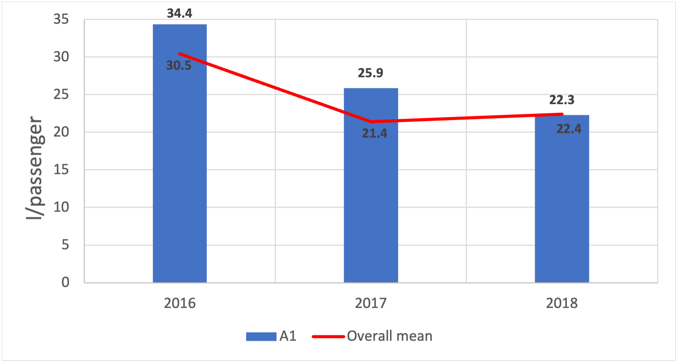 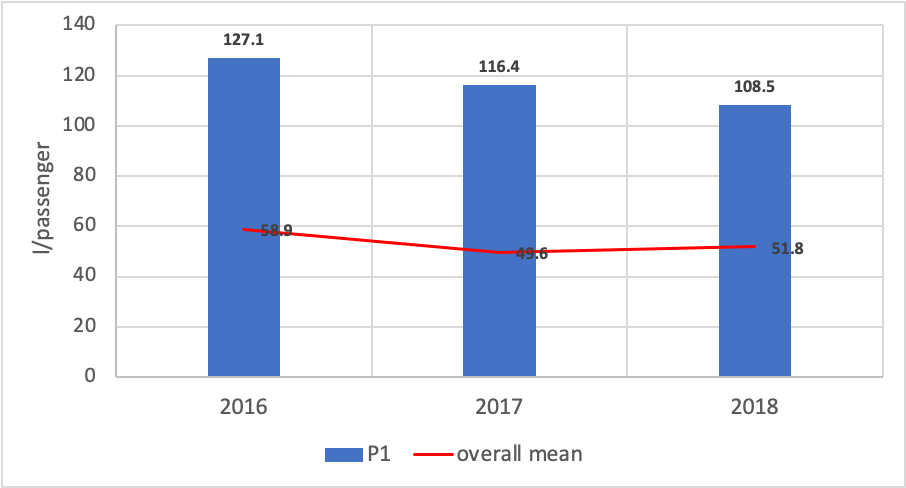 Airports’ mean water consumption and overall maximum, minimum and mean water consumption per passenger in the time period 2016–2018.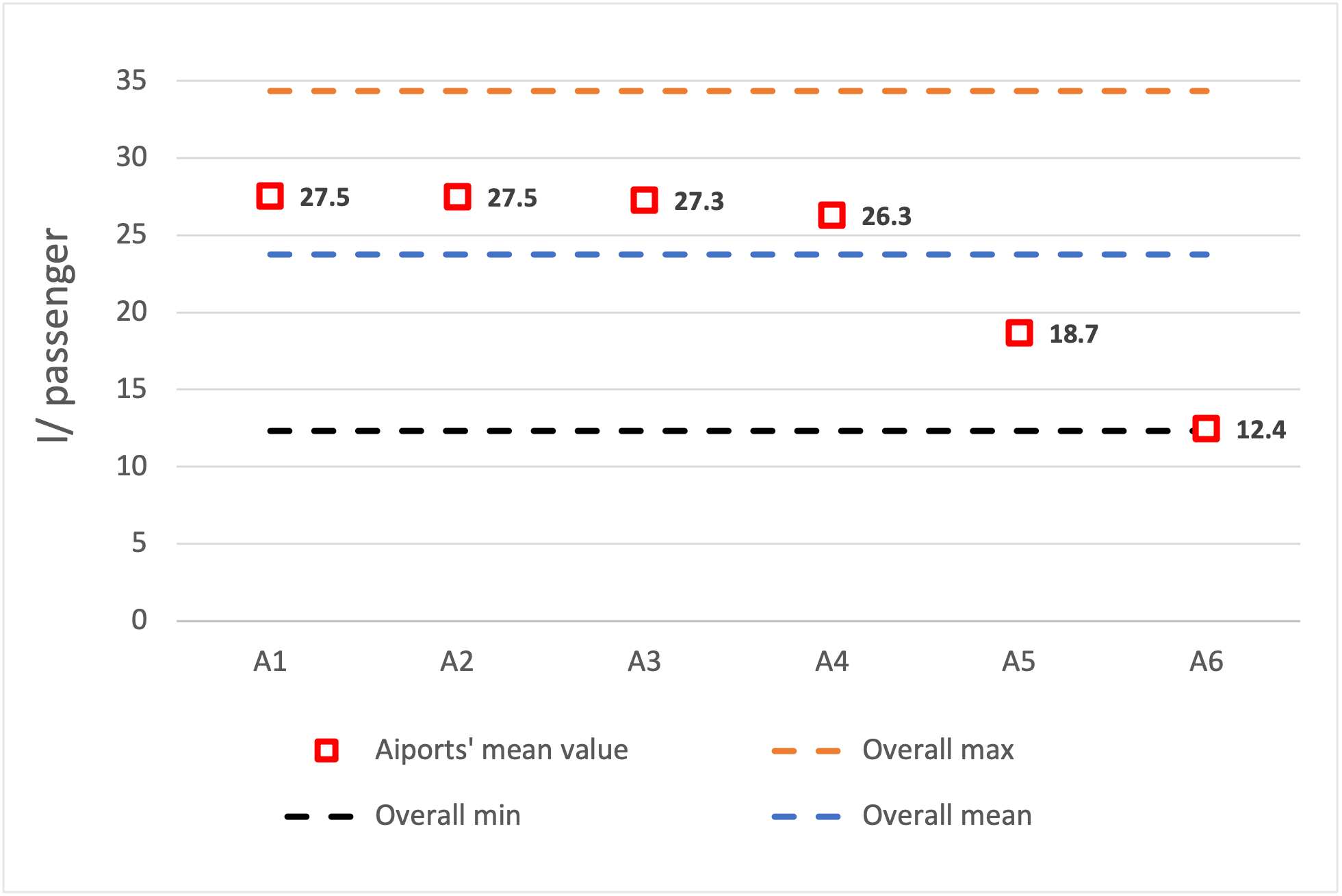 Ports’ mean water consumption and overall maximum, minimum and mean water consumption values per passenger in the time period 2016–2018.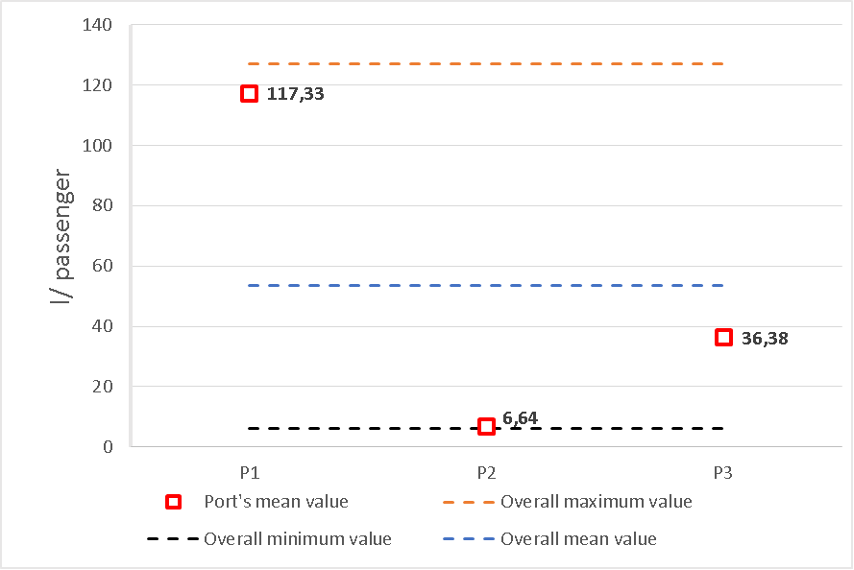 APPLICABILITY/STATUSDESCRIPTION0NOT APPLICABLE OR NOT SUGGESTED1APPLICABLE AND SUGGESTED2PARTIALLY IMPLEMENTED3IMPLEMENTEDSTRENGTHS/WEAKNESSES
INDEXDESCRIPTION-2The implementation of the specific action is expected to have minor or negative influence on the Strengths whilst boosting several Weaknesses of the airport/port.-1The implementation of the specific action is expected to have minor or none influence on the Strengths whilst boosting one or more Weaknesses of the airport/port.0The implementation of the specific action is expected either not to interact with Strengths and Weaknesses of the airport/port or to balance the related effects.1The implementation of the specific action is expected to boost one or more Strengths whilst having minor/no influence on the Weaknesses of the airport/port.2The implementation of the specific action is expected to boost several Strengths whilst having minor or positive influence on the Weaknesses of the airport/port.OPPORTUNITIES/THREATS
INDEXDESCRIPTION-2The implementation of the specific action is expected to have minor or negative influence on the Opportunities whilst boosting several Threats of the airport/port.-1The implementation of the specific action is expected to have minor or none influence on the Opportunities whilst boosting one or more Threats of the airport/port.0The implementation of the specific action is expected either not to interact with Opportunities and Threats of the airport/port or to balance the related effects.1The implementation of the specific action is expected to boost one or more Opportunities whilst having minor/no influence on the Threats of the airport/port.2The implementation of the specific action is expected to boost several Opportunities whilst having minor or positive influence on the Threats of the airport/port.StrengthsWeaknessesFully operational airport;Minor environmental disturbances;Land available for expansion;Geographical location in the region;Regional state support;A small number of competitive airports for the region;Large volume of receptive tourism;Dependence on "external" gross domestic product (GDP) growth.Absence of domicile carrier;Seasonal international traffic;A small amount of cargo;Limited population that would increase the output potential;Marketing activities (tour operators) generally reach the norm in the "main" season;Dependence on "external" GDP growth.OpportunitiesThreatsPotential for GDP growth dependent on GDP;Attracting new airlines (airline marketing);Introduction of cruise and summer systems;Potential receptive tourism (cooperation with tour operators) outside the "main" season;Development of non-aviation activities (hotel, offices, advertising, car parking, etc.)Poor development in the tourism sector will reduce the window of Opportunity for airport development;Danger of continued instability of the main target markets (northern European and ex EU countries);Ownership of surrounding land.StrengthsWeaknessesThe airport is designed to serve up to 1 million passengers in its current configuration;A quite large airport area with possibilities of expansion both in terms of passenger traffic, but especially cargo traffic;Proximity to the main urban centres of two different provinces.Road connections are barely sufficient to manage current airport traffic, an increase in both passenger and cargo traffic must necessarily re-evaluate the access points to the infrastructure;Collective public transport to connect the airport to nearby cities is still limited;Incoming traffic is much higher than outcoming.OpportunitiesThreatsThe nearby area attract several forms of tourism (sports, congress, seaside, archaeological, food and wine and shopping);The development of regional tourism projects of all kinds, especially with the countries of Eastern and Northern Europe, would increase airport traffic;Possible enhancement of cargo, with the arrival of a multinational company centre less than 15 km away and the presence of a strong industrial presence in the nearby hinterland.Very populated area towards the sea makes expansion in that direction almost impossible;Two large or medium/large airports within 150 km and one small airport within 50 km offer similar services with good connections which reduce the potential catchment area of the airport;Long dialogues with the Province and the Region to have support for the development (including eco-sustainable) of the airport;With the recent modernization of the highway and the high-speed rail network, the domestic traffic comes mainly by wheel or rail.StrengthsWeaknessesStrong financial backing from Regional Government;Non saturated capacity available for growth;Small flexible organization;Sound financials;Closeness to city centres and easy access from highways;Good touristic attractiveness (sea, mountains).Low awareness on the international markets;Size still insufficient for full financial independency;Low level of non-aviation revenues, especially from parking;Incoming tourism activities not well developed;Nearness of Rome airports served through highway.OpportunitiesThreatsAttractiveness for airside business (hangars, new airline base);Good relationship with largest low-cost carriers for promoting strong growth;New real estate contracts from Regional entities.Further growth of Rome;Investment on rail service to Rome;Region gross domestic product growth.StrengthsWeaknessesProximity to the city;Rail connection with the provincial capital;There are no criticalities with the public administration and/or the local population of the nearby municipalities for noise, etc. Traffic congestion on the road to access to the airport;Inefficient railway connection with different main towns of the nearby area;No direct connection with the port.OpportunitiesThreatsThe region is a rapidly expanding touristic area;The airport managing body has a great know-how as it manages several airports;Expansion of the parking offer, including rental cars;Rationalization of airport-station-port bus services;A new "Flixbus" stop at the airport.Uncertain timing for the construction of the new highway tollbooth and dedicated roads;Resistance on the part of transport operators towards an integrated tariff system and information;Currently, the COVID emergency prevents the planning of business aviation.StrengthsWeaknessesThe tourist attractiveness of the region, and in particular the area served by the Airport, is constantly increasing;Proximity to the city and its port;There are no criticalities with the public administration and/or the local population of the nearby municipalities for noise, etc; Presence of a direct and frequent bus connection between the airport, the railway station and the port;Presence of direct and frequent bus connections with the nearby city.High parking occupancy rate;Seasonality of the demand;Traffic congestion on the access roads to the airport (in particular the arrivals area) in some time slots.OpportunitiesThreatsExpansion of parking spaces;Construction of the new railway connection with A6 Airport, which allows the offer of direct connections with the main regional destinations, in particular the regional capital, and nearby main cities;A new Flixbus stop at the airport.Lack of funds to finance the enhancement of local public transport services.General actionSpecific
Short-Term
Long-Term
ActionMetricsApplicable toStatusStrengths
Weaknesses
(Index)Opportunities
Threats
(Index)Decreasing water consumptionMonitoring of water consumption (STA)Water consumption (m3, l/passenger)A1211Decreasing water consumptionMonitoring of water consumption (STA)Water consumption (m3, l/passenger)A221-1Decreasing water consumptionMonitoring of water consumption (STA)Water consumption (m3, l/passenger)A3210Decreasing water consumptionMonitoring of water consumption (STA)Water consumption (m3, l/passenger)A42N/AN/ADecreasing water consumptionMonitoring of water consumption (STA)Water consumption (m3, l/passenger)A5211Decreasing water consumptionMonitoring of water consumption (STA)Water consumption (m3, l/passenger)A6221Decreasing drinking water consumptionRainwater harvest and use (LTA)Water consumption (m3, l/passenger)A1121Decreasing drinking water consumptionRainwater harvest and use (LTA)Water consumption (m3, l/passenger)A211-1Decreasing drinking water consumptionRainwater harvest and use (LTA)Water consumption (m3, l/passenger)A3110Decreasing drinking water consumptionRainwater harvest and use (LTA)Water consumption (m3, l/passenger)A41N/AN/ADecreasing drinking water consumptionRainwater harvest and use (LTA)Water consumption (m3, l/passenger)A53N/AN/ADecreasing drinking water consumptionRainwater harvest and use (LTA)Water consumption (m3, l/passenger)A63N/AN/AReducing the water pollutionSurface water and groundwater quality monitoring (STA)Water quality criteriaA13N/AN/AReducing the water pollutionSurface water and groundwater quality monitoring (STA)Water quality criteriaA211-1Reducing the water pollutionSurface water and groundwater quality monitoring (STA)Water quality criteriaA3120Reducing the water pollutionSurface water and groundwater quality monitoring (STA)Water quality criteriaA43N/AN/AReducing the water pollutionSurface water and groundwater quality monitoring (STA)Water quality criteriaA53N/AN/AReducing the water pollutionSurface water and groundwater quality monitoring (STA)Water quality criteriaA63N/AN/AReducing the water footprintOrganize training and education of airport staff (STA)Participants’ satisfactionA1210Reducing the water footprintOrganize training and education of airport staff (STA)Participants’ satisfactionA2210Reducing the water footprintOrganize training and education of airport staff (STA)Participants’ satisfactionA3200Reducing the water footprintOrganize training and education of airport staff (STA)Participants’ satisfactionA42N/AN/AReducing the water footprintOrganize training and education of airport staff (STA)Participants’ satisfactionA5212Reducing the water footprintOrganize training and education of airport staff (STA)Participants’ satisfactionA6220N/A = not applicable; LTA = long term action; STA = short term actionN/A = not applicable; LTA = long term action; STA = short term actionN/A = not applicable; LTA = long term action; STA = short term actionN/A = not applicable; LTA = long term action; STA = short term actionN/A = not applicable; LTA = long term action; STA = short term actionN/A = not applicable; LTA = long term action; STA = short term actionN/A = not applicable; LTA = long term action; STA = short term actionGeneral actionSpecific actionMetricsAirport reference case studiesDecreasing water consumptionMonitoring for water consumption and leaksWater consumption
(m3, l/passenger)Manchester Airport, London Heathrow International Airport (De Castro Carvalho et al. 2013).Decreasing drinking water consumptionRainwater harvest and useWater consumption
(m3, l/passenger)A5, and A6 airports (this study);Boston Logan International Airport (Massport 2018);Website of Delhi Airport (2021).Reducing the water pollutionSurface water and groundwater quality monitoringWater quality criteriaA1, A4, A5, and A6 airports (this study);Copenhagen Airport (Baxter et al. 2019).Reducing the water footprintOrganize training and education of airport staffParticipants’ satisfactionWebsite of Airports International Council.General actionSpecific
Short-Term
Long-Term
ActionMetricsApplicable
toStatusStrengths
Weaknesses
(Index)Opportunities
Threats
(Index)Promoting waste prevention and recyclingEconomic incentives for recycling more and generating less waste (e.g., the pay-as-you-throw program) (STA)tons of waste fractions/yearA1122Promoting waste prevention and recyclingEconomic incentives for recycling more and generating less waste (e.g., the pay-as-you-throw program) (STA)tons of waste fractions/yearA2101Promoting waste prevention and recyclingEconomic incentives for recycling more and generating less waste (e.g., the pay-as-you-throw program) (STA)tons of waste fractions/yearA31-11Promoting waste prevention and recyclingEconomic incentives for recycling more and generating less waste (e.g., the pay-as-you-throw program) (STA)tons of waste fractions/yearA41N/AN/APromoting waste prevention and recyclingEconomic incentives for recycling more and generating less waste (e.g., the pay-as-you-throw program) (STA)tons of waste fractions/yearA5112Promoting waste prevention and recyclingEconomic incentives for recycling more and generating less waste (e.g., the pay-as-you-throw program) (STA)tons of waste fractions/yearA6111Waste preventionDisposable plastic cutlery and beverages replaced with easily degradable materials (STA)kg plastic waste/passengerA13N/AN/AWaste preventionDisposable plastic cutlery and beverages replaced with easily degradable materials (STA)kg plastic waste/passengerA2101Waste preventionDisposable plastic cutlery and beverages replaced with easily degradable materials (STA)kg plastic waste/passengerA3101Waste preventionDisposable plastic cutlery and beverages replaced with easily degradable materials (STA)kg plastic waste/passengerA41N/AN/AWaste preventionDisposable plastic cutlery and beverages replaced with easily degradable materials (STA)kg plastic waste/passengerA5112Waste preventionDisposable plastic cutlery and beverages replaced with easily degradable materials (STA)kg plastic waste/passengerA6121Promoting waste recyclingTraining of employees on recycling (STA)tons of waste fractions/yearA1111Promoting waste recyclingTraining of employees on recycling (STA)tons of waste fractions/yearA2101Promoting waste recyclingTraining of employees on recycling (STA)tons of waste fractions/yearA3120Promoting waste recyclingTraining of employees on recycling (STA)tons of waste fractions/yearA41N/AN/APromoting waste recyclingTraining of employees on recycling (STA)tons of waste fractions/yearA53N/AN/APromoting waste recyclingTraining of employees on recycling (STA)tons of waste fractions/yearA63N/AN/APromoting waste recyclingInstructions for waste separation at the passenger terminal (STA)kg/passengerA13N/AN/APromoting waste recyclingInstructions for waste separation at the passenger terminal (STA)kg/passengerA2101Promoting waste recyclingInstructions for waste separation at the passenger terminal (STA)kg/passengerA3112Promoting waste recyclingInstructions for waste separation at the passenger terminal (STA)kg/passengerA41N/AN/APromoting waste recyclingInstructions for waste separation at the passenger terminal (STA)kg/passengerA53N/AN/APromoting waste recyclingInstructions for waste separation at the passenger terminal (STA)kg/passengerA63N/AN/APromoting waste reuseUse construction waste and amend construction standards to reflect best practice in material reuse (LTA)tons of wasteA1120Promoting waste reuseUse construction waste and amend construction standards to reflect best practice in material reuse (LTA)tons of wasteA21-1-1Promoting waste reuseUse construction waste and amend construction standards to reflect best practice in material reuse (LTA)tons of wasteA3101Promoting waste reuseUse construction waste and amend construction standards to reflect best practice in material reuse (LTA)tons of wasteA41N/AN/APromoting waste reuseUse construction waste and amend construction standards to reflect best practice in material reuse (LTA)tons of wasteA5101Promoting waste reuseUse construction waste and amend construction standards to reflect best practice in material reuse (LTA)tons of wasteA6101Promoting waste reuseUse of environmentally friendly asphalt for repaving parking lots and runways (LTA)tons of recycled asphalt; emissions of GHG and airborne pollutantsA1110Promoting waste reuseUse of environmentally friendly asphalt for repaving parking lots and runways (LTA)tons of recycled asphalt; emissions of GHG and airborne pollutantsA2120Promoting waste reuseUse of environmentally friendly asphalt for repaving parking lots and runways (LTA)tons of recycled asphalt; emissions of GHG and airborne pollutantsA3120Promoting waste reuseUse of environmentally friendly asphalt for repaving parking lots and runways (LTA)tons of recycled asphalt; emissions of GHG and airborne pollutantsA41N/AN/APromoting waste reuseUse of environmentally friendly asphalt for repaving parking lots and runways (LTA)tons of recycled asphalt; emissions of GHG and airborne pollutantsA5122Promoting waste reuseUse of environmentally friendly asphalt for repaving parking lots and runways (LTA)tons of recycled asphalt; emissions of GHG and airborne pollutantsA6121GHG = Greenhouse Gases ;N/A = Not Applicable; LTA = Long Term Action; STA = Short Term ActionGHG = Greenhouse Gases ;N/A = Not Applicable; LTA = Long Term Action; STA = Short Term ActionGHG = Greenhouse Gases ;N/A = Not Applicable; LTA = Long Term Action; STA = Short Term ActionGHG = Greenhouse Gases ;N/A = Not Applicable; LTA = Long Term Action; STA = Short Term ActionGHG = Greenhouse Gases ;N/A = Not Applicable; LTA = Long Term Action; STA = Short Term ActionGHG = Greenhouse Gases ;N/A = Not Applicable; LTA = Long Term Action; STA = Short Term ActionGHG = Greenhouse Gases ;N/A = Not Applicable; LTA = Long Term Action; STA = Short Term ActionGeneral actionSpecific actionMetricsAirport reference case studiesPromoting waste prevention and recyclingEconomic incentives for recycling more and generating less waste (e.g., the pay-as-you-throw program)tons of waste fractions/yearLondon Stansted Airport (2010).Waste preventionDisposable plastic cutlery and beverages replaced with easily degradable materialskg plastic waste/passengerA1 airport (this study);Glasgow Airport (2019).Promoting waste recyclingTraining of employees on recyclingtons of waste fractions/year; participants’ satisfactionA5, and A6 airports (this study);London Stansted Airport (2010);Website of Airports International Council. Promoting waste recyclingInstructions for waste separation at the passenger terminalkg/passengerA1, A5, and A6 airports (this study).Promoting waste reuseUse construction waste and amend construction standards to reflect best practice in material reusetons of wasteLondon Stansted Airport (2010).Promoting waste reuseUse of environmentally friendly asphalt for repaving parking lots and runwaystons of recycled asphalt; emissions of GHG and airborne pollutantsHamburg, Frankfurt, Munich, and Cambridge Airports, (D’Angelo et al. 2008, White 2013);Logan International Airport (Civil + Structural Engineer, 2008).GHG = Greenhouse GasesGHG = Greenhouse GasesGHG = Greenhouse GasesGHG = Greenhouse GasesGeneral actionSpecific
Short-Term
Long-Term
ActionMetricsApplicable
toStatusStrengths
Weaknesses
(Index)Opportunities
Threats
(Index)Decreasing energy consumptionBuilding Management System (STA)Total energy consumed; electricity consumption (kWh); fuel consumption (m3; l; kg);GHG emissions (kg CO2eq/m3; kg CO2eq/passenger)A1111Decreasing energy consumptionBuilding Management System (STA)Total energy consumed; electricity consumption (kWh); fuel consumption (m3; l; kg);GHG emissions (kg CO2eq/m3; kg CO2eq/passenger)A2121Decreasing energy consumptionBuilding Management System (STA)Total energy consumed; electricity consumption (kWh); fuel consumption (m3; l; kg);GHG emissions (kg CO2eq/m3; kg CO2eq/passenger)A33N/A N/A Decreasing energy consumptionBuilding Management System (STA)Total energy consumed; electricity consumption (kWh); fuel consumption (m3; l; kg);GHG emissions (kg CO2eq/m3; kg CO2eq/passenger)A41N/A N/A Decreasing energy consumptionBuilding Management System (STA)Total energy consumed; electricity consumption (kWh); fuel consumption (m3; l; kg);GHG emissions (kg CO2eq/m3; kg CO2eq/passenger)A5101Decreasing energy consumptionBuilding Management System (STA)Total energy consumed; electricity consumption (kWh); fuel consumption (m3; l; kg);GHG emissions (kg CO2eq/m3; kg CO2eq/passenger)A6110Decreasing energy consumptionCogeneration CHP/CCHP plant (LTA)Total energy consumed; electricity consumption (kWh); fuel consumption (m3; l; kg);GHG emissions (kg CO2eq/m3; kg CO2eq/passenger)A1101Decreasing energy consumptionCogeneration CHP/CCHP plant (LTA)Total energy consumed; electricity consumption (kWh); fuel consumption (m3; l; kg);GHG emissions (kg CO2eq/m3; kg CO2eq/passenger)A2121Decreasing energy consumptionCogeneration CHP/CCHP plant (LTA)Total energy consumed; electricity consumption (kWh); fuel consumption (m3; l; kg);GHG emissions (kg CO2eq/m3; kg CO2eq/passenger)A3111Decreasing energy consumptionCogeneration CHP/CCHP plant (LTA)Total energy consumed; electricity consumption (kWh); fuel consumption (m3; l; kg);GHG emissions (kg CO2eq/m3; kg CO2eq/passenger)A41N/A N/A Decreasing energy consumptionCogeneration CHP/CCHP plant (LTA)Total energy consumed; electricity consumption (kWh); fuel consumption (m3; l; kg);GHG emissions (kg CO2eq/m3; kg CO2eq/passenger)A5212Decreasing energy consumptionCogeneration CHP/CCHP plant (LTA)Total energy consumed; electricity consumption (kWh); fuel consumption (m3; l; kg);GHG emissions (kg CO2eq/m3; kg CO2eq/passenger)A6110. GHG = Greenhouse Gases; N/A = Not Applicable; LTA = Long Term Action; STA = Short Term Action. GHG = Greenhouse Gases; N/A = Not Applicable; LTA = Long Term Action; STA = Short Term Action. GHG = Greenhouse Gases; N/A = Not Applicable; LTA = Long Term Action; STA = Short Term Action. GHG = Greenhouse Gases; N/A = Not Applicable; LTA = Long Term Action; STA = Short Term Action. GHG = Greenhouse Gases; N/A = Not Applicable; LTA = Long Term Action; STA = Short Term Action. GHG = Greenhouse Gases; N/A = Not Applicable; LTA = Long Term Action; STA = Short Term Action. GHG = Greenhouse Gases; N/A = Not Applicable; LTA = Long Term Action; STA = Short Term ActionGeneral measureSpecific actionMetricsAirport reference case studiesDecreasing energy consumptionBuilding management systemTotal energy consumed (electricity consumption (kWh); fuel consumption (m3; l; kg));GHG emissions (kg CO2eq/m3; kg CO2eq/passenger)A3 airport (this study).Decreasing energy consumptionCogeneration plantTotal energy consumed (electricity consumption (kWh); fuel consumption (m3; l; kg));GHG emissions (kg CO2eq/m3; kg CO2eq/passenger)Website of Leonardo da Vinci Airport (—);Malpensa Airport (SEA Energia 2019).GHG = Greenhouse Gases.GHG = Greenhouse Gases.GHG = Greenhouse Gases.GHG = Greenhouse Gases.General actionSpecific
Short-Term
Long-Term
ActionMetricsApplicable
toStatusStrengths
Weaknesses
(Index)Opportunities
Threats
(Index)Decreasing electricity consumptionLight-Emitting Diodes (LED) lightning (STA)Electricity consumption (kWh);GHG emissions (CO2eq)A1201Decreasing electricity consumptionLight-Emitting Diodes (LED) lightning (STA)Electricity consumption (kWh);GHG emissions (CO2eq)A2211Decreasing electricity consumptionLight-Emitting Diodes (LED) lightning (STA)Electricity consumption (kWh);GHG emissions (CO2eq)A3210Decreasing electricity consumptionLight-Emitting Diodes (LED) lightning (STA)Electricity consumption (kWh);GHG emissions (CO2eq)A42N/AN/ADecreasing electricity consumptionLight-Emitting Diodes (LED) lightning (STA)Electricity consumption (kWh);GHG emissions (CO2eq)A5201Decreasing electricity consumptionLight-Emitting Diodes (LED) lightning (STA)Electricity consumption (kWh);GHG emissions (CO2eq)A62-11Decarbonizing electricity consumptionOn-site renewable energy generation (LTA)Electricity consumption (kWh) from the commercial grid;GHG emissions (CO2eq)A1120Decarbonizing electricity consumptionOn-site renewable energy generation (LTA)Electricity consumption (kWh) from the commercial grid;GHG emissions (CO2eq)A2111Decarbonizing electricity consumptionOn-site renewable energy generation (LTA)Electricity consumption (kWh) from the commercial grid;GHG emissions (CO2eq)A3111Decarbonizing electricity consumptionOn-site renewable energy generation (LTA)Electricity consumption (kWh) from the commercial grid;GHG emissions (CO2eq)A41N/AN/ADecarbonizing electricity consumptionOn-site renewable energy generation (LTA)Electricity consumption (kWh) from the commercial grid;GHG emissions (CO2eq)A5102Decarbonizing electricity consumptionOn-site renewable energy generation (LTA)Electricity consumption (kWh) from the commercial grid;GHG emissions (CO2eq)A6120Decarbonizing electricity consumptionSolar energy to power aircrafts at the gate (LTA)Electricity consumption (kWh) vs fuel consumption (l);GHG emissions and airborne pollutants emissionsA1120Decarbonizing electricity consumptionSolar energy to power aircrafts at the gate (LTA)Electricity consumption (kWh) vs fuel consumption (l);GHG emissions and airborne pollutants emissionsA2111Decarbonizing electricity consumptionSolar energy to power aircrafts at the gate (LTA)Electricity consumption (kWh) vs fuel consumption (l);GHG emissions and airborne pollutants emissionsA3111Decarbonizing electricity consumptionSolar energy to power aircrafts at the gate (LTA)Electricity consumption (kWh) vs fuel consumption (l);GHG emissions and airborne pollutants emissionsA41N/AN/ADecarbonizing electricity consumptionSolar energy to power aircrafts at the gate (LTA)Electricity consumption (kWh) vs fuel consumption (l);GHG emissions and airborne pollutants emissionsA5102Decarbonizing electricity consumptionSolar energy to power aircrafts at the gate (LTA)Electricity consumption (kWh) vs fuel consumption (l);GHG emissions and airborne pollutants emissionsA6120Decarbonizing electricity consumptionPurchase of electricity generated from a mix of renewable energy sources (STA)GHG emissions (CO2eq);Amount of renewable energy purchased by the airport, as a percentage of total energy consumed by the airport (ACI 2012)A11-10Decarbonizing electricity consumptionPurchase of electricity generated from a mix of renewable energy sources (STA)GHG emissions (CO2eq);Amount of renewable energy purchased by the airport, as a percentage of total energy consumed by the airport (ACI 2012)A2111Decarbonizing electricity consumptionPurchase of electricity generated from a mix of renewable energy sources (STA)GHG emissions (CO2eq);Amount of renewable energy purchased by the airport, as a percentage of total energy consumed by the airport (ACI 2012)A3111Decarbonizing electricity consumptionPurchase of electricity generated from a mix of renewable energy sources (STA)GHG emissions (CO2eq);Amount of renewable energy purchased by the airport, as a percentage of total energy consumed by the airport (ACI 2012)A41N/AN/ADecarbonizing electricity consumptionPurchase of electricity generated from a mix of renewable energy sources (STA)GHG emissions (CO2eq);Amount of renewable energy purchased by the airport, as a percentage of total energy consumed by the airport (ACI 2012)A53N/AN/ADecarbonizing electricity consumptionPurchase of electricity generated from a mix of renewable energy sources (STA)GHG emissions (CO2eq);Amount of renewable energy purchased by the airport, as a percentage of total energy consumed by the airport (ACI 2012)A63N/AN/AGHG = Greenhouse Gases; N/A – Not Applicable; LTA = Long Term Action; STA = Short Term ActionGHG = Greenhouse Gases; N/A – Not Applicable; LTA = Long Term Action; STA = Short Term ActionGHG = Greenhouse Gases; N/A – Not Applicable; LTA = Long Term Action; STA = Short Term ActionGHG = Greenhouse Gases; N/A – Not Applicable; LTA = Long Term Action; STA = Short Term ActionGHG = Greenhouse Gases; N/A – Not Applicable; LTA = Long Term Action; STA = Short Term ActionGHG = Greenhouse Gases; N/A – Not Applicable; LTA = Long Term Action; STA = Short Term ActionGHG = Greenhouse Gases; N/A – Not Applicable; LTA = Long Term Action; STA = Short Term ActionGeneral actionSpecific actionMetricsAirport reference case studiesDecreasing electricity consumptionLight-emitting diodes (LED) lightningElectricity consumption
(kWh);GHG emissions (CO2eq)Copenhagen Airport (Baxter, et al. 2018).Decarbonizing electricity consumptionOn-site renewable energy generationElectricity consumption
(kWh)
from the commercial grid;GHG emissions (CO2eq)A4, A5, and A6 airports (this study);Copenhagen Airport (Baxter, et al. 2018);Paris Airport, and Stockholm-Arlanda Airport ICAO (—c).Decarbonizing electricity consumptionSolar energy to power aircrafts at the gateElectricity consumption
(kWh)
vs fuel consumption (l);GHG emissions (CO2eq) and airborne pollutants emissionsDouala International Airport (ICAO —d).Decarbonizing electricity consumptionPurchase of electricity generated from a mix of renewable energy sourcesGHG emissions (CO2eq);Amount of renewable energy purchased by the airport, as a percentage of total energy consumed by the airport (ACI 2012)A5, and A6 airports (this study).GHG = Greenhouse GasesGHG = Greenhouse GasesGHG = Greenhouse GasesGHG = Greenhouse GasesShare of (51) EU28 European Free Trade Association airports [%]Electric vehicles86Hybrid vehicles47Vehicles that run
on sustainable alternative fuel35Provide incentives for taxis
that use ‘green’ vehicle solutions18General actionSpecific
Short-Term
Long-Term
ActionMetricsApplicable
toStatusStrengths
Weaknesses
(Index)Opportunities
Threats
(Index)Decreasing fossil fuel consumptionPurchase of electric vehicles (e.g., electric aircraft tug, electric baggage tractor, etc.) (STA)Electricity consumption (kWh) versus kg or l fossil fuel;GHG emissions (CO2eq)A1201Decreasing fossil fuel consumptionPurchase of electric vehicles (e.g., electric aircraft tug, electric baggage tractor, etc.) (STA)Electricity consumption (kWh) versus kg or l fossil fuel;GHG emissions (CO2eq)A2111Decreasing fossil fuel consumptionPurchase of electric vehicles (e.g., electric aircraft tug, electric baggage tractor, etc.) (STA)Electricity consumption (kWh) versus kg or l fossil fuel;GHG emissions (CO2eq)A3222Decreasing fossil fuel consumptionPurchase of electric vehicles (e.g., electric aircraft tug, electric baggage tractor, etc.) (STA)Electricity consumption (kWh) versus kg or l fossil fuel;GHG emissions (CO2eq)A42N/AN/ADecreasing fossil fuel consumptionPurchase of electric vehicles (e.g., electric aircraft tug, electric baggage tractor, etc.) (STA)Electricity consumption (kWh) versus kg or l fossil fuel;GHG emissions (CO2eq)A5102Decreasing fossil fuel consumptionPurchase of electric vehicles (e.g., electric aircraft tug, electric baggage tractor, etc.) (STA)Electricity consumption (kWh) versus kg or l fossil fuel;GHG emissions (CO2eq)A61-10Decreasing fossil fuel consumptionProvide charging stations for electric vehicles (STA)Electricity consumption (kW);GHG and airborne pollutants emissionsA13N/AN/ADecreasing fossil fuel consumptionProvide charging stations for electric vehicles (STA)Electricity consumption (kW);GHG and airborne pollutants emissionsA2112Decreasing fossil fuel consumptionProvide charging stations for electric vehicles (STA)Electricity consumption (kW);GHG and airborne pollutants emissionsA3221Decreasing fossil fuel consumptionProvide charging stations for electric vehicles (STA)Electricity consumption (kW);GHG and airborne pollutants emissionsA42N/AN/ADecreasing fossil fuel consumptionProvide charging stations for electric vehicles (STA)Electricity consumption (kW);GHG and airborne pollutants emissionsA5211Decreasing fossil fuel consumptionProvide charging stations for electric vehicles (STA)Electricity consumption (kW);GHG and airborne pollutants emissionsA62-20Decreasing fossil fuel consumptionAnti-idling communication campaign (STA)GHG and airborne pollutants emissionsA1111Decreasing fossil fuel consumptionAnti-idling communication campaign (STA)GHG and airborne pollutants emissionsA2122Decreasing fossil fuel consumptionAnti-idling communication campaign (STA)GHG and airborne pollutants emissionsA3110Decreasing fossil fuel consumptionAnti-idling communication campaign (STA)GHG and airborne pollutants emissionsA41N/AN/ADecreasing fossil fuel consumptionAnti-idling communication campaign (STA)GHG and airborne pollutants emissionsA5121Decreasing fossil fuel consumptionAnti-idling communication campaign (STA)GHG and airborne pollutants emissionsA6121Decarbonizing fuel consumptionUse of alternative renewable fuels (diesel from waste and residue) for diesel vehicles (STA)Consumption of renewable fuel vs fossil fuel (l);GHG emissionsA1110Decarbonizing fuel consumptionUse of alternative renewable fuels (diesel from waste and residue) for diesel vehicles (STA)Consumption of renewable fuel vs fossil fuel (l);GHG emissionsA2111Decarbonizing fuel consumptionUse of alternative renewable fuels (diesel from waste and residue) for diesel vehicles (STA)Consumption of renewable fuel vs fossil fuel (l);GHG emissionsA3112Decarbonizing fuel consumptionUse of alternative renewable fuels (diesel from waste and residue) for diesel vehicles (STA)Consumption of renewable fuel vs fossil fuel (l);GHG emissionsA41N/AN/ADecarbonizing fuel consumptionUse of alternative renewable fuels (diesel from waste and residue) for diesel vehicles (STA)Consumption of renewable fuel vs fossil fuel (l);GHG emissionsA5101Decarbonizing fuel consumptionUse of alternative renewable fuels (diesel from waste and residue) for diesel vehicles (STA)Consumption of renewable fuel vs fossil fuel (l);GHG emissionsA6100GHG = Greenhouse Gases; N/A = Not Applicable; LTA = Long Term Action; STA = Short Term ActionGHG = Greenhouse Gases; N/A = Not Applicable; LTA = Long Term Action; STA = Short Term ActionGHG = Greenhouse Gases; N/A = Not Applicable; LTA = Long Term Action; STA = Short Term ActionGHG = Greenhouse Gases; N/A = Not Applicable; LTA = Long Term Action; STA = Short Term ActionGHG = Greenhouse Gases; N/A = Not Applicable; LTA = Long Term Action; STA = Short Term ActionGHG = Greenhouse Gases; N/A = Not Applicable; LTA = Long Term Action; STA = Short Term ActionGHG = Greenhouse Gases; N/A = Not Applicable; LTA = Long Term Action; STA = Short Term ActionGeneral actionSpecific actionMetricsAirport reference
case studiesDecreasing fossil fuel consumptionPurchase of electric vehicles (e.g., electric aircraft tug, electric baggage tractor, etc.)Electricity consumption (kWh) versus kg or l of fossil fuel;GHG emissions (CO2eq)Copenhagen Airport (2018).Decreasing fossil fuel consumptionProvide charging stations for electric vehiclesElectricity consumption (kW);GHG and airborne pollutants emissionsA1 airport (this study);Helsinki Airport (Finavia 2019).Decreasing fossil fuel consumptionAnti-idling communication campaignGHG and airborne pollutants emissionsCopenhagen Airport (2018).Decarbonizing fuel consumptionUse of alternative renewable fuels (diesel from waste and residue) for diesel vehiclesConsumption of renewable fuel vs fossil fuel (l);GHG emissions (CO2eq)Helsinki Airport, and other Lapland Airports (Finavia 2018).GHG = Greenhouse GasesGHG = Greenhouse GasesGHG = Greenhouse GasesGHG = Greenhouse GasesStrengthsWeaknessesThe port, embedded in the Ports Authority system, has a strategical geographic position for the ferry traffic: nearly 19% on the international ferry passenger traffic of the national ports embark and/or disembark in the port, as it has a competitive transit time to Balkan countries and Greece;The port has daily departures for Greece and it is the main national port on the Italy-Croatia ferry traffic. It has also a regular line to Durres;Concerning the TEN-T European transport policy, the port is recognised as core port within the SCAN-MED corridor, a crucial north-south axis for the European economy.The port is very close to the city centre, as it is an historical port, embedded in the urban context;Therefore, the port promoted the signature of the “Blue Agreement”, with the aim to reduce the sulphur content of maritime fuel for the companies willing to commit to it, contributing to the environmental sustainability of the port;In addition, to face to the increasing need of additional areas to be dedicated to port activities, the Ports Authority is rationalising and upgrading the existing infrastructures, adapting it to the new needs.OpportunitiesThreatsThanks to recent road infrastructure improvements, the port is a gateway to reach Eastern Balkans also for passengers coming from inland area, increasing its catchment area;Furthermore, territories surrounding the port are very attractive from a tourist point of view, making the port very competitive for cruise companies. Thus, the Ports Authority is going to realise a new quay and cruise terminal, to strengthen the role of the port in the cruise market;In addition, the port is a multipurpose port, where different maritime sectors contribute to its competitiveness on the international stage (passengers and freight traffic, high quality mechanical engineering, fishing sector, logistics, and tourism).The port lacks a dedicated road infrastructure to connect it to highways. This is a quite sensitive issue, as the port is a leader in ferry transport. So far, tracks and trailers pass through a densely populated area to join highway, creating also congestions in urban roads, especially during disembarking;However, the technical - economic feasibility project for the construction of a dedicated link between the Port and the national main roads has been approved;This will ensure a smooth connection between land and sea infrastructures, essential to guarantee the future competitiveness of the port.StrengthsWeaknessesAvailable programmes and technological documents for environmental management of port according to the national, European and International environmental legislation;Basic administrative structures created at the local level for implementation and enforcement of environmental legislation; Change in structure of passenger transport turnover in port (e.g., increase of homeport and Ro-Ro traffic leading to decrease of the unhealthy impact of cruise transit ships on environment in port area);Initiatives of port authority taken to protect the environment (e.g., implementation of a project regarding environmental monitoring);Communication policy and practice for informing the society about initiatives taken to protect the environment; There is the certified plan by the International Code for Security of Ships and Port Facilities (ISPS Code), establishing a system for quality management and environmental management protection based on standard ISO 9001/2015 and ISO 14001/2015.Lack of facilities for the use of renewable energy sources;Lack of facilities for onshore power supply (cold ironing);Lack on energy efficiency of handling equipment (e.g., electrification, energy recovery);Low sulphur fuel availability;Lack of self-monitoring system for particular components of the environment;Limited internal financial resources to ensure environmentally sound operation of the port.OpportunitiesThreatsNo nearby industry to the port; Establishment of the administrative structure for the implementation and enforcement of environmental legislation;Availability of EU financial instruments in order to ensure a support to operations management processes aimed at environmental protection in the port area;Increased demands for protection of the environment in the area around the ports in order to develop priority sectors for the country;Availability of EU financial instruments for support of EU port;Operations management and environmental protection (e.g., participation in international projects).Low environmental consciousness;Resisting bad practices;Slow implementation of new legislation;Lack of communication and coordination between institutions and other stakeholders responsible for implementing environmental legislation;Expected increase in ship call in the ports, which is a potential danger to environmental protection.StrengthsWeaknessesAdvantageous geographical location.Monitoring of the port and collection of data is bad and incomplete;Environmental laws poorly implemented;Infrastructure does not support the transition to sustainable energy sources;No renewable energy resources are used;Poor waste-water management.OpportunitiesThreatsUse of European Union funds;Investment in new infrastructure (e.g., wastewater treatment plant);Improving accessibility;Investment in new green maintenance equipment;Learning from other ports how to reduce waste;Learning from others with the aim of raising the quality of service and maintenance.Large investments;Legislation that poorly supports self-sustainable development;Collecting and analysing data for the application of new technologies that enable the use of renewable energy sources and the sustainable development of the port.General actionSpecific
Short-Term
Long-Term
ActionMetricsApplicable
toStatusStrengths
Weaknesses
(Index)Opportunities
Threats
(Index)Decreasing electricity consumptionLight-emitting diodes (LED) lightning (STA).Electricity consumption (kWh);GHG emissions (CO2eq)P1110Decreasing electricity consumptionLight-emitting diodes (LED) lightning (STA).Electricity consumption (kWh);GHG emissions (CO2eq)P23N/AN/ADecreasing electricity consumptionLight-emitting diodes (LED) lightning (STA).Electricity consumption (kWh);GHG emissions (CO2eq)P3121Decreasing electricity consumptionEnergy monitoring system (STA).Electricity consumption (kWh);GHG emissions (CO2eq)P1211Decreasing electricity consumptionEnergy monitoring system (STA).Electricity consumption (kWh);GHG emissions (CO2eq)P2222Decreasing electricity consumptionEnergy monitoring system (STA).Electricity consumption (kWh);GHG emissions (CO2eq)P3221Decarbonizing electricity consumptionPhotovoltaic or solar panel (STA).Electricity consumption (kWh);GHG emissions (CO2eq)P1111Decarbonizing electricity consumptionPhotovoltaic or solar panel (STA).Electricity consumption (kWh);GHG emissions (CO2eq)P2122Decarbonizing electricity consumptionPhotovoltaic or solar panel (STA).Electricity consumption (kWh);GHG emissions (CO2eq)P3121Decreasing electricity consumptionPassive house concept and eco-building standards (LTA).Electricity consumption (kWh);GHG emissions (CO2eq)P1120Decreasing electricity consumptionPassive house concept and eco-building standards (LTA).Electricity consumption (kWh);GHG emissions (CO2eq)P2120Decreasing electricity consumptionPassive house concept and eco-building standards (LTA).Electricity consumption (kWh);GHG emissions (CO2eq)P3120Decarbonizing electricity consumptionGeothermal energy plant for heating and cooling (LTA).Electricity consumption (kWh) from commercial grid;GHG emissions (CO2eq)P1121Decarbonizing electricity consumptionGeothermal energy plant for heating and cooling (LTA).Electricity consumption (kWh) from commercial grid;GHG emissions (CO2eq)P2222Decarbonizing electricity consumptionGeothermal energy plant for heating and cooling (LTA).Electricity consumption (kWh) from commercial grid;GHG emissions (CO2eq)P3120Decarbonizing electricity consumptionPurchase of electricity generated from a mix of renewable energy sources (STA).GHG emissions (CO2eq);Amount of renewable energy purchased by the port, as a percentage of total energy consumedP1110Decarbonizing electricity consumptionPurchase of electricity generated from a mix of renewable energy sources (STA).GHG emissions (CO2eq);Amount of renewable energy purchased by the port, as a percentage of total energy consumedP2111Decarbonizing electricity consumptionPurchase of electricity generated from a mix of renewable energy sources (STA).GHG emissions (CO2eq);Amount of renewable energy purchased by the port, as a percentage of total energy consumedP3110Decarbonizing electricity consumptionWave energy converters (LTA).Electricity consumption (kWh) from commercial grid;GHG emissions (CO2eq)P1111Decarbonizing electricity consumptionWave energy converters (LTA).Electricity consumption (kWh) from commercial grid;GHG emissions (CO2eq)P2122Decarbonizing electricity consumptionWave energy converters (LTA).Electricity consumption (kWh) from commercial grid;GHG emissions (CO2eq)P3120GHG = Greenhouse Gases; N/A = Not Applicable; LTA = Long Term Action; STA = Short Term ActionGHG = Greenhouse Gases; N/A = Not Applicable; LTA = Long Term Action; STA = Short Term ActionGHG = Greenhouse Gases; N/A = Not Applicable; LTA = Long Term Action; STA = Short Term ActionGHG = Greenhouse Gases; N/A = Not Applicable; LTA = Long Term Action; STA = Short Term ActionGHG = Greenhouse Gases; N/A = Not Applicable; LTA = Long Term Action; STA = Short Term ActionGHG = Greenhouse Gases; N/A = Not Applicable; LTA = Long Term Action; STA = Short Term ActionGHG = Greenhouse Gases; N/A = Not Applicable; LTA = Long Term Action; STA = Short Term ActionGeneral actionSpecific actionMetricsPort reference case studiesDecreasing electricity consumptionLight-emitting diodes (LED) lightningElectricity consumption (kWh);
GHG emissions (CO2eq)P2 port (this study);Website port of Bilbao;Website port of Amsterdam;Website port of Tyne;Website port of Venice.Decreasing electricity consumptionEnergy monitoring systemElectricity consumption (kWh);
GHG emissions (CO2eq)Website port of Koper;Website JadeWeser Port;Website port of Valencia.Decarbonizing electricity consumptionPhotovoltaic or solar panelElectricity consumption (kWh);GHG emissions (CO2eq)Website port of Rotterdam;Website port of Antwerp;Website port of Gothenburg.Decreasing electricity consumptionPassive house concept and eco-building standardsElectricity consumption (kWh);GHG emissions (CO2eq)Website port of Amsterdam;Website port of Aalborg.Decarbonizing electricity consumptionGeothermal energy plant for heating and coolingElectricity consumption (kWh) from the commercial grid;
GHG emissions (CO2eq)Website port of Marseille.Decarbonizing electricity consumptionPurchase of electricity generated from a mix of renewable energy sourcesGHG emissions (CO2eq);
Amount of renewable energy purchased by the port, as a percentage of total energy consumedWebsite port of Vancouver.Decarbonizing electricity consumptionWave energy convertersElectricity consumption (kWh) from the commercial grid;
GHG emissions (CO2eq)Port of Ostend.GHG = Greenhouse GasesGHG = Greenhouse GasesGHG = Greenhouse GasesGHG = Greenhouse GasesGeneral actionSpecific
Short-Term
Long-Term
ActionMetricsApplicable
toStatusStrengths
Weaknesses
(Index)Opportunities
Threats
(Index)Decreasing water consumptionMonitoring of water consumption (STA)Water consumption (m3, l/passenger)P1211Decreasing water consumptionMonitoring of water consumption (STA)Water consumption (m3, l/passenger)P2222Decreasing water consumptionMonitoring of water consumption (STA)Water consumption (m3, l/passenger)P3122Decreasing water consumptionRainwater collection and reuse (LTA)Water consumption (m3, l/passenger)P1111Decreasing water consumptionRainwater collection and reuse (LTA)Water consumption (m3, l/passenger)P23N/AN/ADecreasing water consumptionRainwater collection and reuse (LTA)Water consumption (m3, l/passenger)P3122Reducing water footprintOrganize training and education of port staff (STA)Participants’ satisfactionP1200Reducing water footprintOrganize training and education of port staff (STA)Participants’ satisfactionP2101Reducing water footprintOrganize training and education of port staff (STA)Participants’ satisfactionP3111Reducing water pollutionSurface water and groundwater quality monitoring (STA)Water quality criteriaP13N/AN/AReducing water pollutionSurface water and groundwater quality monitoring (STA)Water quality criteriaP23N/AN/AReducing water pollutionSurface water and groundwater quality monitoring (STA)Water quality criteriaP3122Decreasing water consumptionPublic/office toilettes devices (STA)Water consumption (m3, l/passenger)P1110Decreasing water consumptionPublic/office toilettes devices (STA)Water consumption (m3, l/passenger)P2110Decreasing water consumptionPublic/office toilettes devices (STA)Water consumption (m3, l/passenger)P3110Decreasing water consumptionShips reward system to reduce consumption (STA)Water consumption (m3, l/passenger)P1121Decreasing water consumptionShips reward system to reduce consumption (STA)Water consumption (m3, l/passenger)P2122Decreasing water consumptionShips reward system to reduce consumption (STA)Water consumption (m3, l/passenger)P3122Improving water qualityWastewater treatment plant (LTA)GHG emissions (CO2eq)P11-1-1Improving water qualityWastewater treatment plant (LTA)GHG emissions (CO2eq)P21-10Improving water qualityWastewater treatment plant (LTA)GHG emissions (CO2eq)P30N/AN/AGHG = Greenhouse Gases; N/A = Not Applicable; LTA = Long Term Action; STA = Short Term ActionGHG = Greenhouse Gases; N/A = Not Applicable; LTA = Long Term Action; STA = Short Term ActionGHG = Greenhouse Gases; N/A = Not Applicable; LTA = Long Term Action; STA = Short Term ActionGHG = Greenhouse Gases; N/A = Not Applicable; LTA = Long Term Action; STA = Short Term ActionGHG = Greenhouse Gases; N/A = Not Applicable; LTA = Long Term Action; STA = Short Term ActionGHG = Greenhouse Gases; N/A = Not Applicable; LTA = Long Term Action; STA = Short Term ActionGHG = Greenhouse Gases; N/A = Not Applicable; LTA = Long Term Action; STA = Short Term ActionGeneral actionSpecific actionMetricsPort reference case studiesDecreasing water consumptionMonitoring of water consumptionWater consumption (m3, l/passenger)Port of Venice.Decreasing water consumptionRainwater reuseWater consumption (m3, l/passenger)P2 port (this study).Reducing water footprintOrganize training and education of port staff.Participants’ satisfactionPort of Venice;Website port of Rotterdam.Reducing water pollutionSurface water and groundwater quality monitoringWater quality criteriaP1 port (this study);P2 port (this study).Decreasing water consumptionPublic/office toilettes devicesWater consumption (m3, l/passenger)It is a very common practice.Decreasing water consumptionShips reward system to reduce consumptionWater consumption (m3, l/passenger)Website port of Rotterdam.Improving water qualityWastewater treatment plantGHG emissions (CO2eq)Port of Nantes-Saint Nazaire.GHG = Greenhouse GasesGHG = Greenhouse GasesGHG = Greenhouse GasesGHG = Greenhouse GasesGeneral actionSpecific
Short-Term
Long-Term
ActionMetricsApplicable
toStatusStrengths
Weaknesses
(Index)Opportunities
Threats
(Index)Promoting waste prevention and recyclingEconomic incentives for recycling more and generating less waste (STA)tons of waste fractions/yearP1110Promoting waste prevention and recyclingEconomic incentives for recycling more and generating less waste (STA)tons of waste fractions/yearP2110Promoting waste prevention and recyclingEconomic incentives for recycling more and generating less waste (STA)tons of waste fractions/yearP3121Waste pollution preventionDisposable plastic cutlery and beverages replaced with easily degradable materials (STA)kg plastic waste/passP13N/AN/AWaste pollution preventionDisposable plastic cutlery and beverages replaced with easily degradable materials (STA)kg plastic waste/passP2111Waste pollution preventionDisposable plastic cutlery and beverages replaced with easily degradable materials (STA)kg plastic waste/passP3121Promoting waste recyclingTraining of employees on recycling (STA)tons of waste fractions/yearP1210Promoting waste recyclingTraining of employees on recycling (STA)tons of waste fractions/yearP2111Promoting waste recyclingTraining of employees on recycling (STA)tons of waste fractions/yearP3110Promoting waste recyclingInstructions for waste separation at the passenger terminal (STA)kg/passP1110Promoting waste recyclingInstructions for waste separation at the passenger terminal (STA)kg/passP2111Promoting waste recyclingInstructions for waste separation at the passenger terminal (STA)kg/passP3111Waste pollution preventionMonitoring of waste production (STA)Waste produced (tons, tons/pass)P1211Waste pollution preventionMonitoring of waste production (STA)Waste produced (tons, tons/pass)P2211Waste pollution preventionMonitoring of waste production (STA)Waste produced (tons, tons/pass)P3211Promoting waste reuseUse of environmentally friendly asphalt for repaving parking lots and runways (LTA)tons of recycled asphalt;emissions of GHG and airborne pollutantsP1111Promoting waste reuseUse of environmentally friendly asphalt for repaving parking lots and runways (LTA)tons of recycled asphalt;emissions of GHG and airborne pollutantsP2111Promoting waste reuseUse of environmentally friendly asphalt for repaving parking lots and runways (LTA)tons of recycled asphalt;emissions of GHG and airborne pollutantsP3111GHG = Greenhouse Gases; N/A = Not Applicable; LTA = Long Term Action; STA = Short Term ActionGHG = Greenhouse Gases; N/A = Not Applicable; LTA = Long Term Action; STA = Short Term ActionGHG = Greenhouse Gases; N/A = Not Applicable; LTA = Long Term Action; STA = Short Term ActionGHG = Greenhouse Gases; N/A = Not Applicable; LTA = Long Term Action; STA = Short Term ActionGHG = Greenhouse Gases; N/A = Not Applicable; LTA = Long Term Action; STA = Short Term ActionGHG = Greenhouse Gases; N/A = Not Applicable; LTA = Long Term Action; STA = Short Term ActionGHG = Greenhouse Gases; N/A = Not Applicable; LTA = Long Term Action; STA = Short Term ActionGeneral actionSpecific actionMetricsPort reference case studiesPromoting waste prevention and recyclingEconomic incentives for recycling more and generating less wastetons of waste fractions/yearPort of Rotterdam.Waste pollution preventionDisposable plastic cutlery and beverages replaced with easily degradable materialskg plastic waste/passengerP1 port (this study).Website port of Antwerp.Promoting waste recyclingTraining of employees on recyclingtons of waste fractions/yearWebsite port of Seattle.Promoting waste recyclingInstructions for waste separation at the passenger terminalkg/passengerCommon practice at passenger terminals.Waste pollution preventionMonitoring of waste productionWaste produced (tons, tons/passenger)Website port of Genoa.Promoting waste reuseUse of environmentally friendly asphalt for repaving parking lots and port areatons of recycled asphalt; emissions of GHG and airborne pollutantsD’Angelo et al. (2008).GHG = Greenhouse GasesGHG = Greenhouse GasesGHG = Greenhouse GasesGHG = Greenhouse GasesAirportBusCarTaxiDubrovnik35%33%32%Pula28%40%32%Indicator [unit]NoteRankingBus network density
[km/km2]Extension of the network vs. area under the jurisdiction of the municipalityBari> Rimini> AnconaDemand for public transport
[passenger/y/inhabitants]Number of passengers per year vs. number of inhabitants of the municipalityAncona> Rimini> BariTransport meansDescriptionPros and ConsCarOwn car parked at port/airportParking fees represent an important revenue especially for airport operators.CarKiss-and-rideNo parking fees;Generates pollution and GHG.CarRental carRevenue for airport operators deriving from the rent of offices and parking spaces.CarTaxiMaximum flexibility;Generates pollution and GHG.RailBoth short and long distancesNo traffic jam, high capacity;Rail service may increase the catchment area of the airport/port;Waiting time may be reduced for the travelers;Parking revenue may decrease.Coaches Long distance coachesLong distance coaches in regions with less well developed rail network or none;Possibility of intermodal competition.BusPublic transport busses for short distancesRegular bus service;Travelers may associate bus service to traffic jam;Crowded place not suitable for carrying a luggage;Buses dedicated to airports/ports (express buses) with space for luggage;Higher fares for express buses.GHG = Greenhouse GasesGHG = Greenhouse GasesGHG = Greenhouse GasesGeneral actionSpecific
Short-Term
Long-Term
ActionMetricsApplicable
toStatusStrengths
Weaknesses
(Index)Opportunities
Threats
(Index)Initiatives to foster sustainable mobilityHotel and car rental shuttle bus consolidation to reduce the number of empty trips (STA)GHG and airborne pollutants emissionsA1122Initiatives to foster sustainable mobilityHotel and car rental shuttle bus consolidation to reduce the number of empty trips (STA)GHG and airborne pollutants emissionsA2122Initiatives to foster sustainable mobilityHotel and car rental shuttle bus consolidation to reduce the number of empty trips (STA)GHG and airborne pollutants emissionsA3110Initiatives to foster sustainable mobilityHotel and car rental shuttle bus consolidation to reduce the number of empty trips (STA)GHG and airborne pollutants emissionsA41N/AN/AInitiatives to foster sustainable mobilityHotel and car rental shuttle bus consolidation to reduce the number of empty trips (STA)GHG and airborne pollutants emissionsA5122Initiatives to foster sustainable mobilityHotel and car rental shuttle bus consolidation to reduce the number of empty trips (STA)GHG and airborne pollutants emissionsA6120Initiatives to foster sustainable mobilityHotel and car rental shuttle bus consolidation to reduce the number of empty trips (STA)GHG and airborne pollutants emissionsP1111Initiatives to foster sustainable mobilityHotel and car rental shuttle bus consolidation to reduce the number of empty trips (STA)GHG and airborne pollutants emissionsP2111Initiatives to foster sustainable mobilityHotel and car rental shuttle bus consolidation to reduce the number of empty trips (STA)GHG and airborne pollutants emissionsP3111Initiatives to foster sustainable mobilityInfomobility
(LTA)Customer satisfaction;
Demand for public transportA1121Initiatives to foster sustainable mobilityInfomobility
(LTA)Customer satisfaction;
Demand for public transportA212-1Initiatives to foster sustainable mobilityInfomobility
(LTA)Customer satisfaction;
Demand for public transportA3110Initiatives to foster sustainable mobilityInfomobility
(LTA)Customer satisfaction;
Demand for public transportA41N/AN/AInitiatives to foster sustainable mobilityInfomobility
(LTA)Customer satisfaction;
Demand for public transportA5120Initiatives to foster sustainable mobilityInfomobility
(LTA)Customer satisfaction;
Demand for public transportA6122Initiatives to foster sustainable mobilityInfomobility
(LTA)Customer satisfaction;
Demand for public transportP1122Initiatives to foster sustainable mobilityInfomobility
(LTA)Customer satisfaction;
Demand for public transportP2122Initiatives to foster sustainable mobilityInfomobility
(LTA)Customer satisfaction;
Demand for public transportP3111Initiatives to foster sustainable mobilityAirport/port with an intermodal transport hub
(LTA)Customer satisfaction;
Demand for public transportA1110Initiatives to foster sustainable mobilityAirport/port with an intermodal transport hub
(LTA)Customer satisfaction;
Demand for public transportA210-1Initiatives to foster sustainable mobilityAirport/port with an intermodal transport hub
(LTA)Customer satisfaction;
Demand for public transportA3121Initiatives to foster sustainable mobilityAirport/port with an intermodal transport hub
(LTA)Customer satisfaction;
Demand for public transportA40N/AN/AInitiatives to foster sustainable mobilityAirport/port with an intermodal transport hub
(LTA)Customer satisfaction;
Demand for public transportA5211Initiatives to foster sustainable mobilityAirport/port with an intermodal transport hub
(LTA)Customer satisfaction;
Demand for public transportA6111Initiatives to foster sustainable mobilityAirport/port with an intermodal transport hub
(LTA)Customer satisfaction;
Demand for public transportP1111Initiatives to foster sustainable mobilityAirport/port with an intermodal transport hub
(LTA)Customer satisfaction;
Demand for public transportP2111Initiatives to foster sustainable mobilityAirport/port with an intermodal transport hub
(LTA)Customer satisfaction;
Demand for public transportP3011Initiatives to foster sustainable mobilityElectric buses
(LTA)Electricity consumption (kW); GHG and airborne pollutants emissionsA1110Initiatives to foster sustainable mobilityElectric buses
(LTA)Electricity consumption (kW); GHG and airborne pollutants emissionsA210-1Initiatives to foster sustainable mobilityElectric buses
(LTA)Electricity consumption (kW); GHG and airborne pollutants emissionsA3121Initiatives to foster sustainable mobilityElectric buses
(LTA)Electricity consumption (kW); GHG and airborne pollutants emissionsA41N/AN/AInitiatives to foster sustainable mobilityElectric buses
(LTA)Electricity consumption (kW); GHG and airborne pollutants emissionsA5101Initiatives to foster sustainable mobilityElectric buses
(LTA)Electricity consumption (kW); GHG and airborne pollutants emissionsA611-1Initiatives to foster sustainable mobilityElectric buses
(LTA)Electricity consumption (kW); GHG and airborne pollutants emissionsP1121Initiatives to foster sustainable mobilityElectric buses
(LTA)Electricity consumption (kW); GHG and airborne pollutants emissionsP2121Initiatives to foster sustainable mobilityElectric buses
(LTA)Electricity consumption (kW); GHG and airborne pollutants emissionsP3111Initiatives to foster sustainable mobilityAirport/Port-rail intermodality
train to plain/ship (LTA)Customer satisfaction;
Demand for public transportA10N/IN/IInitiatives to foster sustainable mobilityAirport/Port-rail intermodality
train to plain/ship (LTA)Customer satisfaction;
Demand for public transportA2120Initiatives to foster sustainable mobilityAirport/Port-rail intermodality
train to plain/ship (LTA)Customer satisfaction;
Demand for public transportA30N/IN/IInitiatives to foster sustainable mobilityAirport/Port-rail intermodality
train to plain/ship (LTA)Customer satisfaction;
Demand for public transportA40N/AN/AInitiatives to foster sustainable mobilityAirport/Port-rail intermodality
train to plain/ship (LTA)Customer satisfaction;
Demand for public transportA5121Initiatives to foster sustainable mobilityAirport/Port-rail intermodality
train to plain/ship (LTA)Customer satisfaction;
Demand for public transportA60N/IN/IInitiatives to foster sustainable mobilityAirport/Port-rail intermodality
train to plain/ship (LTA)Customer satisfaction;
Demand for public transportP1122Initiatives to foster sustainable mobilityAirport/Port-rail intermodality
train to plain/ship (LTA)Customer satisfaction;
Demand for public transportP20N/IN/IInitiatives to foster sustainable mobilityAirport/Port-rail intermodality
train to plain/ship (LTA)Customer satisfaction;
Demand for public transportP3121N/A = Not Applicable; N/I = Not Implementable mostly due to lack of infrastructures;
LTA = Long Term Action; STA = Short Term Action; GHG = Greenhouse GasesN/A = Not Applicable; N/I = Not Implementable mostly due to lack of infrastructures;
LTA = Long Term Action; STA = Short Term Action; GHG = Greenhouse GasesN/A = Not Applicable; N/I = Not Implementable mostly due to lack of infrastructures;
LTA = Long Term Action; STA = Short Term Action; GHG = Greenhouse GasesN/A = Not Applicable; N/I = Not Implementable mostly due to lack of infrastructures;
LTA = Long Term Action; STA = Short Term Action; GHG = Greenhouse GasesN/A = Not Applicable; N/I = Not Implementable mostly due to lack of infrastructures;
LTA = Long Term Action; STA = Short Term Action; GHG = Greenhouse GasesN/A = Not Applicable; N/I = Not Implementable mostly due to lack of infrastructures;
LTA = Long Term Action; STA = Short Term Action; GHG = Greenhouse GasesN/A = Not Applicable; N/I = Not Implementable mostly due to lack of infrastructures;
LTA = Long Term Action; STA = Short Term Action; GHG = Greenhouse GasesGeneral actionSpecific ActionMetricsReference case studiesInitiatives to foster sustainable mobilityHotel and car rental shuttle bus consolidation to reduce the number of empty tripsGHG and airborne pollutants emissionsNanjing Lukou International Airport
(Bao et al. 2018).Initiatives to foster sustainable mobilityInfomobilityCustomer satisfaction, demand for public transportAthens International Airport (Panou et al. 2007);Municipality of Ancona under the INTERREG project E-CHAIN (web site of INTERREG).Initiatives to foster sustainable mobilityAirport/port with an intermodal transport hubCustomer satisfactionWeb site of Trieste Airport.Initiatives to foster sustainable mobilityElectric busesElectricity consumption (kW);GHG and airborne pollutants emissionsWeb site of Schiphol Airport;Web site of Brussels Airport (2019).Initiatives to foster sustainable mobilityAirport-rail intermodality: from train to plain;Port -rail intermodality: from train to shipCustomer satisfactionVienna Schwechat Airport (Website of ÖBB).GHG = Greenhouse GasesGHG = Greenhouse GasesGHG = Greenhouse GasesGHG = Greenhouse GasesCategoryFuel Airborne pollutants including CO2Unit of emisison factorEmission factorPassenger carsDieselNOx[g/kg fuel]12.96Passenger carsDieselPM[g/kg fuel]1.10Passenger carsDieselCO2[kg/kg fuel]3.169Light commercial vehiclesDieselNOxg/kg fuel14.91Light commercial vehiclesDieselPMg/kg fuel1.52Light commercial vehiclesDiesel CO2kg CO2/kg fuel3.169Vehicle categoryTypical fuel consumption [g/km]Light commercial vehicles80Passenger cars60Vehicle categoryUsage [km/year]DieselLight commercial vehiclesFor example: 30,000DieselPassenger carsFor example: 15,000Type of vehicleModelManufacturerEngine power [kW]Range* [km]Battery capacity* [Wh]Utilization each unit [km/year]Electric scootere.g. Model1e.g. Manufacturer1e.g. 0.3e.g.45e.g. 473.6e.g. 2,000Electric bicylee.g. Model2e.g. Manufacturer2e.g. 0.25e.g. 70 e.g. 360e.g. 3,000Electric pick-up vehiclee.g. Model3e.g. Manufacturer3e.g. 10e.g. 201e.g. 19200e.g. 10,000Electric pick-up vehiclee.g. Model4e.g. Manufacturer4e.g. 5e.g. 135e.g. 14400e.g. 15,000FuelVehicle categoryMileage [km/year]dieselLight commercial vehicle30,000dieselPassenger car15,000dieselPassenger car12,000dieselPassenger car12,000VeichleType of vehicleManufacturerNumber of unitsMileage per unit [km/year]Engine power [kW]Range [km]Battery capacity [Wh]Electric scooterModel1Manufacturer11020000.345473.6Electric bikeModel2Manufacturer21030000.2570 360Electric pick-up vehicleModel3Manufacturer31300001020119200Electric pick-upModel1Manufacturer1115000513514400